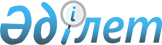 "Консервілер, пресервілер қауіпсіздігіне қойылатын талаптар" техникалық регламентін бекіту туралы және Қазақстан Республикасы Үкіметінің кейбір шешімдеріне өзгерістер мен толықтырулар енгізу туралы
					
			Күшін жойған
			
			
		
					Қазақстан Республикасы Үкіметінің 2010 жылғы 15 қарашадағы № 1201 Қаулысы. Күші жойылды - Қазақстан Республикасы Үкіметінің 2021 жылғы 31 наурыздағы № 189 қаулысымен
Ескерту. Күші жойылды - ҚР Үкіметінің 31.03.2021 № 189 қаулысымен.      

«Техникалық реттеу туралы» Қазақстан Республикасының 2004 жылғы 9 қарашадағы Заңына сәйкес Қазақстан Республикасының Үкіметі ҚAУЛЫ ЕТЕДІ:      

1. Қоса беріліп отырған «Консервілер, пресервілер қауіпсіздігіне қойылатын талаптар» техникалық регламенті бекітілсін.      

2. Қазақстан Республикасы Үкіметінің кейбір шешімдеріне мынадай өзгерістер мен толықтырулар енгізілсін:      

1)  Күші жойылды - ҚР Үкіметінің 30.01.2017 № 29 (алғашқы ресми жарияланған күнінен бастап қолданысқа енгізіледі) қаулысымен.      2)  Күші жойылды - ҚР Үкіметінің 30.01.2017 № 29 (алғашқы ресми жарияланған күнінен бастап қолданысқа енгізіледі) қаулысымен.      

3. Осы қаулы алғашқы ресми жарияланған күнінен бастап он екі ай өткен соң қолданысқа енгізіледі.

Қазақстан Республикасы
Үкіметінің
2010 жылғы 15 қарашадағы
№ 1201 қаулысымен
бекітілген«Консервілер, пресервілер қауіпсіздігіне қойылатын талаптар» техникалық регламент


1. Қолданылу саласы      

1. Осы «Консервілер, пресервілер қауіпсіздігіне қойылатын талаптар» техникалық регламенті (бұдан әрі - Техникалық регламент) Қазақстан Республикасының аумағындағы айналымда және:      

1) еттен, ет өнімдерінен;      

2) балық, уылдырықтан;      

3) аквадақылдардан;      

4) жемістерден, көкөністерден және саңырауқұлақтардан;      

5) сүтті, сүтті құрайтын, құрамында сүт бар өнімдерден әзірленген консервілердің, пресервілердің қауіпсіздігіне, сондай-ақ олардың тіршілік циклының үдерістеріне қойылатын талаптарды белгілейді.      

2. Кеден одағының сыртқы экономикалық қызметінің бірыңғай тауар номенклатурасы (бұдан әрі - КО СЭҚ БТН) бойынша осы Техникалық регламентке қолдану аясына түсетін консервілер, пресервілер осы Техникалық регламентке 1-қосымшада көрсетілген.

2. Қауіпті факторлар      

3. Консервілердің, пресервілердің тіршілік циклы үдерісінде туындайтын, адамның, қоршаған ортаның қауіпсіздігін қамтамасыз ету үшін барынша азайтылатын қауіпті факторларға:      

1) биологиялық - консервілердің, пресервілердің тіршілік циклі үдерісінде қолданылатын, адамдар және азық-түлік шикізаты пайда болу көздері болып табылатын бактериялар, вирустар, саңырауқұлақтар және паразиттер;      

2) химиялық - табиғи пайда болған немесе өндіріс үдерісінде енгізілген. Табиғи пайда болған химиялық факторларға аллергендер, микотоксиндер, гистамин, саңырауқұлақтардың токсиндері, моллюскалардың токсиндері, пирролиздинді алкоидтер; енгізілген химиялық факторларға полихлорирленген бифенилдер, пестицидтер, антибиотиктер, өсу гармондары, уытты элементтер, радионуклидтер, нитраттар, нитриттер, бенза(а)пирен, тазалайтын заттар, санитария заттары;      

3) физикалық - консервілерді, пресервілерді өндіру үдерісінде пайда болатын шикізаттың, техникалық заттардың, орамның, тамақ қоспаларының және дайын өнімнің лас болуынан пайда болатын басқа қатты объектілер.

3. Бірдейлендіру      

4. Бірдейлендіруді консервілердің, пресервілердің олардың сипатталуына және (немесе) үлгісіне және (немесе) қасиеттеріне сәйкестігін растау үшін жеткілікті болып табылатын белгілер, параметрлер, көрсеткіштер мен талаптар бойынша жүргізіледі.      

5. Консервілерді, пресервілерді бірдейлендіру стандарттау жөніндегі нормативтік құжаттарда, нормативтік-техникалық құжаттамада, тұтыну орамының затбелгілеріндегі ақпаратта және осы консервілерді, пресервілерді сипаттайтын басқа да құжаттарда келтірілген белгілер ескере отырып жүргізіледі.      

6. Консервілерді, пресервілерді бірдейлендіру консервілердің, пресервілердің накты атауына қойылатын талаптарды белгілейтін нормативтік-техникалық құжаттама пайдаланыла отырып мынадай жолмен жүргізіледі:      

1) консервілердің, пресервілердің топтамасын сипаттайтын құжаттарды талдау;      

2) консервілерді, пресервілерді зерттеу және (немесе) сынақтан өткізу;      

3) консервілердің, пресервілердің құжаттарын және зерттеулердің және (немесе) сынақтардың нәтижелерін талдау.

4. Терминдер мен анықтамалар      

7. Осы Техникалық регламентте тамақ өнімдерінің қауіпсіздігі және техникалық реттеу саласындағы заңнамада белгіленген, сондай-ақ осы Техникалық регламентте қолданылатын терминдер мен анықтамалар қолданылады:      

1) аквадақыл өнімдері - су ағзалары (балық, моллюскалар, балдырлар, шаян тәрізділер);      

2) балықтан (аквадақылдардан) әзірленген консервілер - құрамында нетто массасы кемінде елу пайыз болуы тиіс балық шикізатынан (аквадақылдардан) әзірленген консервілер;      

3) балықтан (теңіз өнімдерінен) әзірленген пресервілер - нетто массасын кемінде алпыс бес пайыз балық (теңіз өнімдері - елу бес пайыздан кем емес) құрайтын, нөл градус Цельсийден аспайтын температура кезінде сақтауға жататын тағам қоспаларын, ингредиенттерді қоса отырып немесе қоспай сегіз пайыздан көп емес ас тұзының салмақтық үлесі бар балықтан (теңіз өнімдерінен) әзірленген пресервілер;      

4) балық-өсімдік консервілері - балық шикізаты немесе теңіз өнімдері бөлігінің нетто массасы кемінде елу пайызды құрайтын балықтан немесе теңіз өнімдерінен, аквдақылдардан және өсімдік қоспаларынан әзірленген консервілері;      

5) джем (конфитюр) - қант немесе табиғи қант алмастырғыш қосып пісірілген, созылмалы ететін заттар, тағамдық қышқылдар, хош иісті заттар, бояғыштар және басқа да тағамдық қоспалар қосып немесе қоспай, бүтін, туралған немесе ірі етіп үгітілген жемістердің бір немесе бірнеше түрінен алынған созылмалы етілген консервілер;      

6) (жемістерді, көкөністерді, саңырауқұлақтарды) бұқтыру жемістердің, көкөністердің, саңырауқұлақтардың қарайып кетпеуін болдырмау, сыртын алып тастау, нитриттер (нитраттар) құрамын азайту, ащы дәмін, өзіне тән иісін жою үшін аз уақыт аралығында өнімді қайнаған сумен немесе бумен өңдеу;      

7) жартылай консервілер (пресервілер) - қамтылған ыдысқа тығындалған, қызуға төзімді емес ұрық пайда болдыратын микрофлораларды жоюды қамтамасыз ететін, ұрық пайда болдыратын микроағзалардың санын азайтатын және микробиологиялық тұрақтылыққа кепілдік беретін және алты градус Цельсийден жоғары емес және төмен температуралары кезінде шектелген сақтау мерзімі бойы өнімнің қауіпсіздігін, осы түрінде қолдануға дайын жылу өңдеуге салынған тамақ өнімдері;      

8) жеміс (көкөніс, саңырауқұлақ) желесі - бозартылған немесе бозартылмаған жеміс (көкөніс) шырындарынан, сығындыдан немесе жемістің (кекөністің) концентратталған шырындарынан, қанттан немесе қанттардан, және (немесе) қант алмастырғыштардан, және (немесе) тәттілеуіштерден, желелейтін заттардан, хош иістендіргіштен және (немесе) татымды хош иістендіргіш өсімдіктердің сығындылары, тағамдық органикалық қышқылдар, тағамдық бояғыштар мен консерванттар қосып немесе қоспай дайындалған, жемістің берік желелік консистенциясы бар жеміс (көкөніс, саңырауқұлақ) консервілері, бұл ретте жеміс (көкөніс) желесінде жемістер, көкөністер немесе олардың бөліктері, тұқым дәні және біркелкі бөлінген жалпы массада басқа да өсімдік құрамдас бөліктері болуы мүмкін;      

9) жеміс (көкөніс) десерті - жаңа піскен, салқындатылған немесе тез мұздатылған бүтін және (немесе) кесілген және (немесе) бір немесе бірнеше түрдегі жемістен (көкөністен), қант немесе қанттар және (немесе) табиғи тәттілеуіштер, жарма немесе басқа да тағамдық ингредиенттер, қоюлатқыштар, тағамдық органикалық қышқылдар, тағамдық хош иістендіргіштер және тағам бояғыштарды қосып немесе қоспай дайындалған жеміс (көкөніс) консервілері;      

10) жеміс (көкөніс, саңырауқұлақ) консервілері - бір немесе бірнеше жемістерден, көкөністерден, тамыржеміслерден, саңырауқұлақтардан, жаңа бүтін және (немесе) туралған немесе осы шикізат түрлерінің қоспасынан, су немесе шырын құйылған, тұз және (немесе) қант, көк-сөк, татымдылық және тамақ қышқылдарын қосып немесе қоспай жасалған консервілер;      

11) жеміс (көкөніс, саңырауқұлақ) жартылай консервілері - жылу және (немесе) басқа өңдеуге тартылған, герметикалық ыдыста, қолданысқа дайын, бекітілген шарттарда қысқа мерзімде сақтауға арналған жемістердің (көкөністердің, саңырауқұлақтардың) қайта өңделген өнімдері;      

12) жеміс (көкөніс, саңырауқұлақ) тұздығы - ұсақталған және (немесе) үгітілген жаңа піскен жемістерден (көкөністерден, саңырауқұлақтардан) немесе олардың жартылай фабрикаттарынан, немесе жемістердің көкөністер мен саңырауқұлақ қоспасынан, дәмдеуіштерден дайындалған, қант, тұз, тағамдық органикалық қышқылдар және көк-сек қосылған немесе қосылмаған жеміс (көкөніс, саңырауқұлақ) консервілері;      

13) жасанды өнім - балықты, етті, сүтті, жемістерді, көкөністерді, саңырауқұлақтарды, олардың комбинацияларын алмастыратын, берілген өнімге мүмкіндігінше дәлдікпен органолептикалық көрсеткіштермен қалпына келтірілетін, бірақ басты шикізатты алмастыру таңдауымен ерекшеленетін ингредиенттер қолданылатын өнім;      

14) ет консервілері - рецептурасында ет ингредиенттерінің массалық үлесі таза салмағы алпыс пайыздан кем емес құрайтын ет өнімдері ингредиенттерінің көпшілік үлесі құрайтын дайындалған консервілер;      

15) ет-өсімдік консервілері - рецептурасында ет ингридиенттерінің массалық үлесінде нетто массасы отыздан көп емес және алпыстан аз емес пайыз болатын, өсімдіктен жасалған ингредиенттер пайдаланыла отырып, ет өнімдерінен әзірленген консервілер;      

16) компоттар - су, қант сиробы немесе табиғи қант алмастырғыштардың ерітінділері құйылған, тағамдық қышқылдар қосып немесе қоспай бүтін немесе туралған бір немесе бірнеше жеміс түрлерінен алынған консервілер;      

17) консервілер - белгіленген технологияға сәйкес қайта өңделген, ыдысқа салуға және герметизацияға дейін немесе кейін пастерлеген немесе стерилденген, сақтау шарттарын сақтау кезінде барлық жарамдылық мерзімінде микробиологиялық тұрықтылықты және сапаны сақтайтын және қолданысқа дайын тамақ өнімдері;      

18) консервілеу - иондаушы сәулеленумен өңдеуді қоспағанда, микроағзалардың және биохимиялық үдерістердің тіршілік әрекетін бәсеңдетуді (тоқтатуды) және микробиологиялық тұрақтылықты және осындай өнім қауіпсіздігін белгіленген шарттарда оны сақтау кезінде қамтамасыз ететін тиісті ыдыста кейіннен ораманы көздейтін өңдеу тәсілдері (үрдістері);      

19) консервілерді пастерлеу - бекітілген режим бойынша атмосфералық қысымда консервілерді, пресервілерді жылумен өңдеу, бірақ жүз градус Цельсиядан аспайды;      

20) консервілердің (пресервілердің) пісуі - нәтижесінде консервілердің, пресервілердің берілген консистенциясы, дәмі мен иісі жететін, белгіленген бір мерзім ішінде болатын биохимиялық және физика-химиялық үдерістер;      

21) консервілерді стерилдеу - артық атмосфера қысымында және жүз градус Цельсийден жоғары емес температурада консервілерді жылумен өңдеу;      

22) консервілер, пресервілердегі бөгде қосындылар - туынды шикізат, ингредиенттер болып табылмайтын және оптикалық құралдарды қолданбайтын жеңіл танылатын немесе кез келген әдіспен анықталатын мөлшерлерде болатын және санитарлық ережелердің бұзылуына және өндіріс нормаларына көрсететін консервілердегі (пресервілердегі) заттар;      

23) кетчуп - жаңа піскен томаттардан немесе дәмдеуіштер, тұз, қант, тағамдық органикалық қышқылдар, қоюландырғыштар, консистенцияны тұрақтандырғыштар, тағамдық хош иістендіргіштер, тағамдық бояғыштар және консерванттар қосылған немесе қосылмаған томат өнімдерінен дайындалған томат тұздығы; кетчуп консервілер түрінде немесе жартылай фабрикат түрінде дайындалуы мүмкін;      

24) маринадталған жемістер, (көкөністер, саңырауқүлақтар) - жаңа піскен, тұздалған немесе тез мұздатылған бүтін немесе кесілген бір немесе бірнеше түрдегі жемістерден (көкөністерден, саңырауқұлақтардан), ас тұзы және (немесе) қант, тағамдық органикалық қышқылдардың, дәмдеуіштер мен олардың сығындысының ерітіндісі құйылған тағамдық өсімдік майы мен көк-сөк қосып немесе қоспай дайындалған жеміс (көкөніс, саңырауқұлақ) консервілері;      

25) өсімдік-ет консервілері - рецептурасында ет ингридиенттерінің массалық үлесі бестен кем емес және отыз пайыздан жоғары емес өсімдіктен жасалған ингредиенттер пайдаланыла отырып әзірленген консервілер;      

26) өсімдік-балық консервілер - құрамында балық шикізатының үлесі нетто массасы елу пайыздан кем емес көкөністерден, жармалардан, макарондық бұйымдардан және балықтан әзірленген консервілер;      

27) пасталар - тағамдық қышқылдар, қант, тағамдық қоспалар қосылып немесе қосылмай, үгіту және/немесе алдын ала ферменттік өңдеу арқылы алынған, құнарландырылған немесе құнарландырылмаған консервілер;      

28) повидло - үгітілген жемістің бір немесе бірнеше түріне қант немесе табиғи қант алмастырғыштар қосып, тағамдық қышқылдар, созылмалы ететін заттар қосып немесе қоспай қайнату арқылы алынған созылмалы етілген немесе созылмалы етілмеген консервілер;      

29) пастерленген уылдырық (консервілер) - қайнатпа тұзбен немесе тамақ қоспаларымен қайнатпа тұздың қоспасымен өңделген, түйірлі уылдырықтан әзірленген консервілер;      

30) сүт (сүтті құрайтын, құрамында сүті бар) консервілері - өңдеу (стерильдеу, қойылту, кептіру, ортаның және орамның осматикалық қысымын арттыратын заттарды қосу) нәтижесінде ұзақ уақыт бойы елеулі өзгерістерге ұшырамай өз қасиетін сақтайтын сүт, сүтті құрайтын, құрамында сүті бар өнімдер;      

31) сироптар - тағамдық қышқылдар, хош иісті заттар мен бояғыштар қосып немесе қоспай, жеміс шырындарына қант немесе табиғи қантты алмастырғыштар қосу арқылы алынған консервілер;      

32) сироптағы жемістер (көкөністер) - жеміс бөлігінің массалық үлесі кемінде қырық бес пайызды құрайтын жаңа піскен, салқындатылған, тез мұздатылған немесе кептірілген, бүтін немесе кесілген бір немесе бірнеше түрдегі жемістен (көкөністен) немесе қанттан немесе қанттардан жасалған сироп құйылған, тағамдық органикалық қышқылдар, пектин немесе тұрақтандырғыштар қосып немесе қоспай дайындалған көкөніс (жеміс) консервілері;      

33) сыни бақылау нүктесі - бақылау қолданылатын кезең, қауіпті факторларды ескерту және жою немесе оны қолайлы деңгейге дейін қысқарту үшін маңызды болып табылады;      

34) термограмма а пастеризатор мен зарарсыздандырғыштарда тағам өнімдерін жылумен өңдеу режимінің графикалық бейнесі;      

35) тосап - тағамдық қышқылдар, хош иісті заттар, бояғыштар, тәттілер қосып немесе қоспай, қант сиробы немесе табиғи қант алмастырғыштар қосып пісірілген, бүтін немесе туралған жемістен даярланған консервілер;      

36) ұсақталған жемістер (көкөністер, саңырауқұлақтар) - қант және(немесе) тұз қосып немесе қоспай жасалған, шырыны мен артық жұмсағын бөлмей механикалық әсер ету жолымен белгіленген технологияға сәйкес дайындалған бүтін жаңа піскен немесе тез мұздатылған жемістерден алынған бөлшектерінің мөлшері үштен кем емес және бес миллиметрден аспайтын ұсақталған жеміс (көкөніс) массасын білдіретін жеміс (көкөніс) консервілері;      

37) эксгаустирлеу у тығындау алдында өніммен толтырылған ыдыстан ауа шығару үрдісі.

5. Консервілердің, пресервілердің нарықтағы айналым шарттары      

8. Нарықта орналастыру кезінде консервілердің, пресервілердің осы Техникалық регламенттің талаптарына сәйкестігін қамтамасыз ету, сонымен қатар оның қауіпсіздігін және қадағалануын растайтын құжаттардың болуын қамтамасыз ету қажет.      Тұтынушыға консервілердің, пресервілердің осы Техникалық регламентке сәйкестігі туралы ақпарат таңбалау енгізу және консервілер, пресервілер қауіпсіздігін куәландыратын құжатты ұсыну арқылы жеткізіледі.

9. Консервілерді, пресервілерді өңдеу үдерістері Қазақстан Республикасы Үкіметінің 2008 жылғы 19 ақпандағы № 158 қаулысымен бекітілген Қазақстан Республикасының тамақ өнімдерінің қауіпсіздігі туралы заңнамасында белгіленген талаптарға тамақ өнімдерін әзірлеу (жасау), өндіру (дайындау), айналымы, кәдеге жарату және жою процестерінің (сатыларының) сәйкестігін, әзірлеу (жасау), өндіру (дайындау), айналымы, кәдеге жарату және жою кезінде пайдаланылатын машиналар мен жабдықтардың, материалдар мен бұйымдардың сәйкестігін уәкілетті органдардың келісу ережесіне (бұдан әрі - Ереже) сәйкес уәкілетті органдармен келісілген болуы тиіс.

6. Консервілер, пресервілердің қауіпсіздігіне қойылатын талаптар


6.1. Ет, ет-өсімдік және өсімдік-ет консервілерінің қауіпсіздігіне қойылатын талаптар      

10. Ет, ет-өсімдік және өсімдік-ет консервілері тығыз қымталған және зарарсызданған болуы тиіс.      

11. Минералды қоспалардың, өсімдіктен жасалған қоспалардың және өзге қоспалардың болуына жол берілмейді.      

12. Консервілерде сүйектер, шеміршектер, сіңірлер, ірі қан тамырлары, дөрекі қосылатын талшықтар, лимфа және жүйке түйіндері болмауы тиіс.      

13. Шошқа етіндегі терісінің консистенциясы жұмсақ болуы тиіс, сиыр, қой етінде терінің болуы рұқсат етілмейді.      

14. Ет-өсімдік және өсімдік-ет консервілерінде жарма, макарон бұйымдары кесектерді жиырмау тиіс.      

15. Құс етінен әзірленген консервілер үшін пестицидтердің, уытты элементтердің антибиотиктердің, нитрозаминдердің, нитраттардың, диоксиндердің қалдық мөлшері осы Техникалық регламентке 2-қосымшаның 1-кестесінде бекітілген рұқсат етілген деңгейден аспауы тиіс.      

16. Еттен және барлық соғымдық және кәсіптік жануарлар субөнімдер консервілері үшін пестицидтердің, уытты элементтердің, нитрозаминдердің, антибиотиктердің, диоксиндердің қалдық мөлшері осы Техникалық регламентке 2-қосымшаның 1-кестесінде белгіленген рұқсат етілген деңгейден аспауы тиіс.      

17. Ет-өсімдік және өсімдік-ет консервілері үшін, сондай-ақ құс өтінен, барлық соғымдық және кәсіпшілік жануарлардан жасалған консервілер үшін пестицидтердің, уытты элементтердің, нитрозаминдердің, нитраттардың, антибиотиктердің, нитрозаминдердің, нитраттардың, диоксиндердің қалдық мөлшері осы Техникалық регламентке 2-қосымшаның 1-кестесінде белгіленген рұқсат етілген деңгейден аспауы тиіс.      Радионуклидтер құрамының рұқсат етілген деңгейі осы Техникалық регламентке 2-қосымшаның 9-кестесінде белгіленген деңгейден аспауы тиіс.

18. Өнеркәсіптік стерильдігінің микробиологиялық көрсеткіштер бойынша A тобының және Д тобының ет, ет-өсімдік, өсімдік-ет консервілері осы Техникалық регламентке 3-қосымшаның талаптарына сәйкес болуы тиіс.

6.2. Балықтан, уылдырықтан, аквадақылдардан, балық-өсімдіктерден, өсімдік-балықтардан әзірленген консервілердің, пресервілердің қауіпсіздігіне қойылатын талаптар      

19. Балықтан, уылдырықтан, аквадақылдардан, балық-өсімдіктер,өсімдік-балықтардан әзірленген консервілер тығыз қымталған, пастерленген және (немесе) зарарсызданған болуы тиіс.      

20. Қабыршақтың және басқа қоспалардың болуына рұқсат етілмейді.      

21. Aквадақылдардан әзірленген консервіде таңқышаян сауытының, ұлутастардың бөлшектері болмауы тиіс.      

22. Ішек-қарындар, ірі жүзбеқанаттар, жәндіктер, қабыршақ, омыртқа сүйек және қабырғаның ірі сүйектері алынып тасталуы тиіс, балықтың ұйыған қаны тазаланған болуы тиіс.      

23. Консервілерде, пресервілерде пестицидтердің, уытты элементтердің, бензапиреннің, нитразаминдердің, диоксиндердің, полихлорирленген бинифилдердің, гистаминнің микробиологиялық көрсеткіштері, балықтан, уылдырықтан, аквадақылдардан, балық-өсімдіктерден, өсімдік-балықтардан әзірленген консервілер осы Техникалық регламентке 2-қосымшаның 2-кестесінде белгіленген рұқсат етілген деңгейінен аспауы тиіс.      Радионуклидтер құрамының рұқсат етілген деңгейі осы Техникалық регламентке 2-қосымшаның 9-кестесінде белгіленген деңгейден аспауы тиіс.

24. Өнеркәсіптік стерильдігінің микробиологиялық көрсеткіштері бойынша балық консервілері, уылдырықтан, балық-өсімдіктен, өсімдік-балықтылардан әзірленген консервілер, сондай-ақ A тобының және Д тобының аквадақылдардан әзірленген консервілер осы Техникалық регламентке 3-қосымшасының талаптарына сәйкес болуы тиіс.      Балықтан, уылдырықтан, аквадақылдардан және олардың қайта өңделген өнімдерінен әзірленген консервілер, пресервілер қауіпсіздігінің паразитологиялық көрсеткіштері бойынша осы Техникалық регламентке 2-қосымшаның 3, 4, 5, 6-кестелеріне сәйкес болуы тиіс.

6.3. Жемістерден, көкөністерден және саңырауқұлақтардан әзірленген консервілерге, жартылай консервілерге қойылатын талаптар      

25. Осы Техникалық регламенттің талаптары жалпы қабылданған жеміс-көкөніс консерві өнеркәсібінің мынадай топтарына жататын жемістертердің, көкөністердің және саңырауқұлақтардың қайта өңделген өнімдерін белгіленеді:      

1) жеміс (көкөніс, саңырауқұлақ) жартылай консервілері;      

2) жеміс (көкөніс, саңырауқұлақ) консервілері, соның ішінде: пасталар, сироптар, шәрбат, джем, қайнатпа, тұздық, кетчуп, маринадталған жемістер (көкөністер, саңырауқұлақтар), үгітілген жемістер (көкөністер, саңырауқұлақтар), желе, десерттер, сироптағы жемістер (көкөністер);      

3) тұздалған көкөніс (саңырауқұлақ) өнімдер;      

26. Жемістерден, көкөністерден және саңырауқұлақтардан әзірленген консервілер, жартылай консервілер тығыз жабылған, пастерленген және (немесе) зарарсызданған болуы тиіс.      

27. Жемістерден, көкөністерден және саңырауқұлақтардан әзірленген консервілерде, пресервілерде ашыған майдың дәмі және өзге дәмнің жане иістің болуы, минералды қоспалардың, өсімдік қоспалардың, жемістердің, көкөністердің дөрекі тұқымы болмауы тиіс.      

28. Пестицидтердің, улы заттардың, нитраттардың, пестицидтердің, натрий сорбаттың және патулин микотоксиндердің рұқсат етілген қалдық деңгейі осы Техникалық регламентке 2-қосымшаның 7-кестесінде белгіленген.      Радионуклидтер құрамының рұқсат етілген деңгейі осы Техникалық регламентке 1-қосымшаның 9-кестесінде белгіленген деңгейден аспауы тиіс.

29. Өнеркәсіптік стерильдігінің микробиологиялық көрсеткіштер бойынша A тобының және Г тобының көкөніс консервілері осы Техникалық регламентке 3-қосымшаның талаптарына сәйкес болуы тиіс.      

30. Өнеркәсіптік стерильдігінің микробиологиялық көрсеткіштері бойынша Б тобының томат өнімдерінің консервілері: (бүтін консервіленген томат, томат пастасы, томат тұздығы, кетчуптер және басқалар) осы Техникалық регламентке 3-қосымшаның талаптарына сәйкес болуы тиіс.      

31. Өнеркәсіптік стерильдігінің микробиологиялық көрсеткіштері бойынша В тобының жемістерден, көкөністерден және саңырауқұлақтардан (көкөніс маринадтары, салаттар, винегреттер және басқа өнімдер) әзірленген қышқылы аз консервілер, жартылай консервілер осы Техникалық регламентке 3-қосымшаның талаптарына сәйкес болуы тиіс.

6.4. Сүт консервілерінің қауіпсіздігіне қойылатын консервілер      

32. Осы Техникалық регламенттің талаптары мынадай сүт консервілерін түрлеріне белгіленеді:      

1) концентрацияланған сүт;      

2) қоюлатылған сүт;      

3) құрғақ сүт.      

33. Сүт консервілерінің түсі ақ, ақ ақшыл-кремді түсті немесе түсі сүт консервілеріне қосатын ингредиентке тән болуы тиіс.      

34. Иісі мен дәмі жағымды, осы өнім түріне тән. Қайнатылған сүттің дәмі және иісі бола алады.      

35. Сүт консервілерінде фосфатаз және (немесе) перокседаз жіберілмейді.      

36. Өнімде пестицидтердің, уытты элементтердің, микотоксиндердің, антибиотиктердің қалдық мөлшері осы Техникалық регламентке 2-қосымшаның 8-кестеде белгіленген нормалардан аспауы тиіс.      Радионуклидтер құрамының рұқсат етілген деңгейі осы Техникалық регламентке 2-қосымшаның 9-кестесіне белгіленген деңгейден аспауы тиіс.

37. Өнеркәсіптік стерильдігінің микробиологиялық көрсеткіштері бойынша A тобының қоюлатылған стерилденген сүт консервілері осы Техникалық регламентке 3-қосымшаның талаптарына сәйкес болуы тиіс.

7. Консервілерді, пресервілерді өндіру (дайындау) удерістерінің қауіпсіздігіне қойылатын талаптар      

38. Консервілерді, пресервілерді өндіріуі кезінде осы Техникалық регламентгің талаптары сақталуы тиіс. Консервілерді, пресервілерді өндіру (дайындау) үдерістері Ережеге сәйкес уәкілетті органдармен келісілуі тиіс.      

39. Консервілерді, пресервілерді өндіру бойынша объектілерді өндірістік объектілердің санитарлық-қорғау аймақтарында, тұрғын, әкімшілік және қабаттас-жапсарлас ғимараттарда орналастыруға жол берілмейді.      

40. Консервілерді, пресервілерді өндіретін цехтар мен учаскелер техникалық және жем азықтық өнім өндіретін цехтардан толығымен оқшау болып, жеке кіретін есігі және тұрмыстық үй-жайы болуы тиіс.      Цехтарда жабдықтардың орналасуы жан-жақты ластанудың ең төменгі деңгейіне әкелетіндей болуы тиіс және технологиялық үдерістер толық бөлінген болуы тиіс.

41. Консервілер, пресервілер қауіпсіздігін өндірістік бақылауды жүзеге асыру үшін кәсіпорындарда жағдай жасалуы тиіс.      

42. Консервілердің, пресервілердің қауіпсіздік көрсеткіштерінің зертханалық сынағын өткізу үшін стандарттау бойынша нормативтік құжаттар және белгіленген тәртіппен аттестатталған және (немесе) Қазақстан Республикасының техникалық реттеу саласындағы заңнамасында белгіленген тәртіппен мемлекеттік тізілімге енгізілген және тексерілген әдістемелер мен өлшеу құралдары қолданылуы тиіс.      

43. Қауіпсіздікті өндірістік бақылау бағдарламасы мыналарды қамтуы тиіс:      

1) технологиялық параметрлер, сондай-ақ осы нүктелерде бақылау жүргізудің кезеңділігі бақыланатын сыни бақылау нүктелерінің тізбесі мен сипаттамасы;      

2) сыни бақылау нүктелерінде өлшенетін технологиялық параметрлердің тізбесі және осы параметрлердің жол берілетін мәндері;      

3) технологиялық параметрлерді бақылау үшін қолданылатын өлшеу құралдары және оларды тексерудің кезеңділігі;      

4) үй-жайларды, жабдықты және инвентарьді санитарлық өңдеу тәртібі мен кезеңділігі;      

5) туындаған сатысын көрсете отырып, туындаған ауытқуларды есепке алу және тіркеу;      

6) ауытқулардың туындау себебін және уақытын анықтау;      

7) технологиялық параметрлердің жол берілетін мәннен ауытқуы анықталған жағдайда түзету әрекеттерінің сипаттамасы.      

44. Консервілерді, пресервілерді термиялық өңдеу кезінде стерилдеу үдерісін рұқсат етілмеген үзілістерді болдырмайтын термиялық өңдеу параметрлерінің бақылаудың автоматтандырылған жүйесі жабдықталуы тиіс.      

45. Консервілерді, пресервілерді өндіру (дайындау) кезінде стерилдеудің, пастерлеудің белгіленген технологиялық режимі сақталуы тиіс. Бұл ретте температураның жоғарылау уақыты, стерилдеу (пастерлеу) ұзақтылығы, суыту, температураның ауытқуы және (немесе) стерилдеу (пастерлеу) үдерісінде орын алған қызудың ұзақтығы туралы нақты деректер міндетті тіркелуі тиіс. Термограммада консервілердің атауы, стерилдеуді (пастерлеуді) жүзеге асыратын аппараттың, ауысым нөмірі, стерилдеу (пастерлеу) режимі, аппараттаушы тегі көрсетіледі.      Бұл ретте, жазу және тіркеу консервілердің, жеміс (көкөніс) жартылау консервілердің технологиялық үдерістері басталуының және аяқталуының уақытын міндетті белгілеумен кейіннен деректерге өзгерістер енгізу мүмкіндігін болдырмауы тиіс.

46. Өндірістік үдерістерін бақыланатын параметрлері, пастерлеу, стерилдеу үдерісінің термограммалары туралы ақпаратты құрайтын жазбалар консервілердің, пресервілердің жарамдылық мерзімі аяқталған соң кемінде бір жыл сақталады.      

47. Бірдей шарттарда жылу өңдеуден өткен барлық банкілерде топтаманы айыратын белгі болуы тиіс.      

48. Консервілердің, пресервілердің уытты металдармен ластау тәуекелін төмендету үшін технологиялық жабдықтың, тамақ өткізгіштің және өніммен байланысатын резервте сақтайтын ыдыстың үстіңгі бетінің жай-күйін бақылау қамтамасыз етілуі тиіс.      

49. Өндіріс кезінде қолданылатын жабдықтар мен аспаптар консервілерді, пресервілерді өндіру және сақтау кезінде олардың қауіпті ластану факторларын болдырмауы тиіс.      

50. Жабу консервілерде, пресервілерде ауаның болуын болдырмайтын жағдайларда ыдыстағыны эксгаустирлей отырып алдын ала және (немесе) бірмезгілде жүзеге асырылады.      

51. Бомбажды және жарамсыз басқа да консервілер, пресервілер бөлек үй-жайда жарамсыз банкілердің дәл санын және оларды таңбалай отырып сақталуы тиіс.

7.1. Ет, ет-өсімдікті және өсімдікті-ет консервілерінің қауіпсіздігіне өндіріс үдерісінде қойылатын талаптар      

52. Ет, ет-өсімдік және өсімдікті-ет консервілері өндірісінде буланған етті, ет және бір реттен көп мұздатылған субөнімдерді, арық етті, майдың бұзылған белгілері бар етті, ашыған шпикті, сондай-ақ тұқымдық мал етін, жабайы аң етін қолдануға болмайды.      Бұлшық еттің және майдың өзгерген түсімен, бір реттен көп мұздатылған, қаны жаман шығарылған, арық құс етін қолдануға болмайды. Бұл ретте терісі таза, қауырсындарының (кендір) қалдығы және қылшықтары көрінген қауырсындары жоқ, қанталаусыз болуы тиіс.

53. «Ветеринария саласындағы нормативтік құқықтық кесімдерді бекіту туралы» Қазақстан Республикасы Үкіметінің 2003 жылғы 28 сәуірдегі № 407 қаулысымен тізбесі бекітілген аса қауіпті мал ауруларымен зақымданған (жұқтырған) мал етін, өнімі мен шикізатын қолдануға рұқсат етілмейді.      

54. Шартты бір жылдық ет және өндірістік жайларда пісірілген субөнімдерді зарасыздандыруға жол берілмейді.      

55. Мүшелеу кезінде ұшаның аурулармен зақымданған және едәуір механикалық бүлінген жері алып тасталуы тиіс.      

56. Қуырылған ет консервілерін әзірлеу кезінде эндогенді токсиндердің пайда болуына жол бермейтін алдына ала жылумен өңдеу режимі сақталуы тиіс.      

57. Өнімді ыдысқа салу дайын өнімге бөтен заттар мен микроорганизмдердің түсуіне жол бермеу жағдайларында жүргізіледі.      

58. Стерилдеуден кейін қалған микроорганизмдердің дамуы жою үшін ет, ет-өсімдік және өсімдік-ет консервілерін қарқынды салқындату үрдісі жүргізіледі.

7.2. Балықтан, уылдырықтан, аквадақылдардан, балық-өсімдіктілерден, өсімдік-балықтан әзірленген консервілердің, пресервілерінің қауіпсіздігіне өндіріс үдерісінде қойылатын талаптар      Мұздатылған, ауырған, түсі жаман таңқышаяндар, сондай-ақ аналық таңқышаяндар және таңқышаяндардың бұзылған қол-аяқтарының бөлшектері пайдаланылмауы тиіс.

60. Мұздатылған шикізат қоры мүшелейтін цехының сағаттық қажеттілігінен аспауы тиіс, мұздатылған шикізатты суда ұстауға рұқсат етілмейді.      

61. Консервілерді өндіруге арналған мұздатылған бөлінбеген балық минус тоғыз градус Цельсиядан аспайтын температурада сақталды.      

62. Балықтан, уылдырықтан, аквадақылдардан, балық-өсімдіктерден, өсімдік-балықтардан әзірленген консервілердің, пресервілердің өндіріс циклі бойынша қорытынды технологиялық операциялар дайын өнімнің қалыптасқан сапасын және қауіпсіздігін сақтайтын жағдайда жүргізіледі.      

63. Балықтан, уылдырықтан, аквадақылдардан, балық-өсімдіктілер, өсімдік-балықтардан әзірленген консервілердің, пресервілердің пісуі нөл градус Цельсий температурадан аспауы тиіс.      

64. Балықтан, уылдырықтан, аквадақылдардан, балық-өсімдіктерден, өсімдік-балықтардан әзірленген консервілердің, пресервілердің пісуі белгіленген органолептикалық көрсеткіштерге жетуді қамтамасыз етуі тиіс.

7.3. Жемістерден, көкөністерден, саңырауқұлақтардан әзірленген консервілердің, жартылай консервілердің қауіпсіздігіне өндіріс үдересінде қойылатын талаптар      

65. Жемістерден, көкөністерден, саңырауқұлақтардан әзірленген консервілер, жартылай консервілер өндірісінде қолданыстағы Қазақстан Республикасы заңнамасының талаптарына сәйкес келетін жуғыш және тазарту заттарын, дизинфекцияның химиялық заттарын консервілерде, пресервілерде олардың қалдықтары қалмайтын болған жағдайда қолдануға рұқсат беріледі.      

66. Жемістер және көкөністерді суықты, консерванттарды және ферментті үдерістерді пайдалана отырып консервілеуге рұқсат беріледі.      

67. Өндірісте микробиологиялық және басқа бұзылулардан және ластанулардан бос сапалы даналар (немесе шикізат бөліктерін) қолдануға рұқсат беріледі. Микробиологиялық бүлінуі болмайтын шикізаттың едәуір емес механикалық зақымдануына жол беріледі.      

68. Жемістер және көкөністерден әзірленген шикізатты немесе жартылай фабрикатты алдын-ала жылумен өңдеу - булау, қуыру консервілердің, пресервілердің механикалық немесе микробиологиялық ластануын, сондай-ақ консервілер, жартылай консервілер құрамында эндогенді токсиканттардың пайда болуын және жиналуын болдырмайтын шарттарда белгіленген режим бойынша жасалады.      

69. Өнімдерді өңдеу кезіндегі жылу операциясы өнімдерде эндогендік токсиканттардың пайда болуын болдырмайтын тиісті режим бойынша жүргізіледі.      

70. Салу кезінде өнімнің немесе оның сұйық бөлігінің талап етілетін температурасын сақтау міндеттті.      

71. Жемістерден, көкөністерден, саңырауқұлақтардан әзірленген консервілердің, жартылай консервілердің пісуі белгіленген органолептикалық қасиеттерге қол жеткізуді қамтамасыз етуі тиіс.

7.4. Сүт консервілерінің қауіпсіздігіне өндіріс үдірісінде қойылатын талаптар      

72. Концентрациялау (қоюландыру) ылғалды ішінара алып тастағанда құрғақ заттардың массалық үлесі кемінде жиырма және тоқсан пайыздан аспайтын мәнге жеткенге дейін жүзеге асырылады.

7.5 Консервілерді, пресервілерді буып-түю және таңбалау қауіпсіздігіне қойылатын талаптары      

73. Консервілерді, пресервілерді буып-түю мен таңбалау «Буып-түюге, таңбалауға, затбелгі жапсыруға және оларды дұрыс түсіруге қойылатын талаптар» техникалық регламентін бекіту туралы» Қазақстан Республикасы Үкіметінің 2008 жылғы 21 наурыздағы № 277 қаулысының, сондай-ақ осы Техникалық регламенттің талаптарына сәйкес жүзеге асырылады.      

74. Буып-түю және тығындау заттары осы Техникалық регламенттің талаптарына сәйкес өнімнің сақталуын, оның ішінде тасымалдау және сақтау шарттарын сақтау кезінде барлық жарамдылық мерзімінде бірдейлендіру кезінде қолданылатын көрсеткіштерді қамтамасыз етуге тиіс.      

75. Консервілердің, пресервілердің ыдысы мен орамасы қымталған және кез келген ластану мүмкіндігін болдырмауы, консерві өнімінің сақталуын және кепілдікті жарамдылық мерзімі ішінде тасымалдау, сату, сақтау кезінде қамтамасыз етуге тиіс.      Қорғаныш қабаты бұзылған, тесіп өткен сызаттары бар консервілерді, пресервілерді сатуға болмайды.

76. Құйылған консервілердің өндірісі кезінде әзірлеуші негізгі өнімнің пайыздық құрамын көрсетуге тиіс.      

77. Таңбалауда органикалық қышқылдардың қолданысы туралы ақпарат көрсетілуге тиіс.      

78. Таңбалау белгілері екі немесе үш қатарда (банканың диаметріне қарай) қақпақта немесе ішінара қақпақтың, ішінара табанында шартты белгілерін жыртпай, бірінші бомбожды шығырмен шектелген (немесе қаттылық шығырмен) алаңында болады.      

79. Қақпағында және (немесе) табанында орналасқан ақпарат жасалған күнін; ассортименттік нөмірін (белгіні), әзірлеуші кәсіпкердің нөмірін; ауысым (бригаданың) нөмірін; өнеркәсіптік индексті қамтуы тиіс.      

80. Жасанды өнім болып табылатын консервілерді, пресервілерді өндіру кезінде өндіруші өнім атауында негізгі шикізатты ауыстырушы болып табылатын шикізатты көрсетуге тиіс.      

81. Түтіктердің төменгі жіңішке жолағында: ауысым нөмірі; дайындалған күні; дайындалған айы; дайындалған жыл; ассортимент нөмірі мөрленген болуы тиіс.      

82. Концентрацияланған не қоюлатылған сүттен не құрғақ табиғи сүттен немесе құрғақ майсыздандырылған сүттен өндірілген сүт консервілерінің орамасының беткі жағында тиісінше: «концентрацияланған сүттен қалпына келтірілген», «қоюлатылған сүттен қалпына келтірілген», «құрғақ табиғи сүттен қалпына келтірілген» және «құрғақ майсыздандырылған сүттен қалпына келтірілген» деген сөздер көрсетіледі.». Бұл ретте өнімнің атауы және көрсетілген жазулар бір өлшемдегі қаріппен орындалуы тиіс.      

83. Мал майы өсімдік майымен немесе өсімдік майының және мал майының қоспасымен ауыстырылған жағдайда міндетті түрде бұл туралы ақпарат орналастырылуы тиіс.

8. Консервілерді, пресервілерді сақтау және тасымалдау қауіпсіздігіне қойылатын талаптар      

84. Консервілерді, пресервілерді сақтау олардың сақталуын қамтамасыз ететін шарттарда жүзеге асырылады.      

85. Консервілерді, пресервілерді сақтау мен тасымалдаудың әзірлеуші белгілеген шарттары оны мерзімі осы техникалық регламентпен бекітілген талаптарға сәйкес қамтамасыз етуі тиіс.      

86. Консервілерді, пресервілерді мұздатуға болмайды.      

87. Консервілер тиісті көлік түрлерінде қолданыстағы тасымалдау ережелеріне сәйкес жабық көлік құралдарында тасымалданады.      

88. Консервілерді, пресервілерді тасымалдау кезінде басқа тамақ өнімдерімен бірге олардың жанасуын, ластануын болдырмайтын жағдайды қамтамасыз ету қажет.      

89. Консервілер, пресервілер патогенді немесе токсин түзетін микроорганизмдердің дамуына және оларды жұқтыруға кедергі болатын, консервілерді, пресервілерді, сондай-ақ кеміргіштер мен жәндіктерден қорғайтын және өнімнің немесе ыдыс сапасының төмендеуін болдырмайтын жағдайларда тасымалдануы тиіс.

9. Сәйкестікті растау      

90. Сәйкестікті растау тәртібі мен схемалары «Сәйкестікті растау рәсімдері туралы» техникалық регламентін бекіту туралы» Қазақстан Республикасы Үкіметінің 2008 жылғы 4 ақпандағы № 90 қаулысымен белгіленген.      

91. Сәйкестікті міндетті растауға жататын консервілер, пресервілер осы Техникалық регламентке 4-қосымшада көрсетілген.

10. Қолданысқа ену мерзімдері және шарттары      

92. Осы Техникалық регламент алғашқы ресми жарияланған күнінен бастап он екі ай өткеннен кейін қолданысқа енгізіледі.      

93. Осы Техникалық регламент қолданысқа енгізілген сәттен бастап Қазақстан Республикасының аумағында қолданыстағы нормативтік құқықтық актілер мен нормативтік-техникалық құжаттар осы Техникалық регламентке сәйкес келтірілгенге дейін осы Техникалық регламентке қайшы келмейтін бөлікте қолданыланады.

«Консервілер, пресервілер
қауіпсіздігіне қойылатын талаптар»
техникалық регламентіне
1-қосымшаТехникалық регламенттің әрекетіне түскен консервілердің, пресервілердің кеден одағының сыртқы экономикалық қызметінің бірыңғай тауарлары номенклатурасы бойынша кодтары

«Консервілер, пресервілер
қауіпсіздігіне қойылатынталаптар»
техникалық регламентіне
2-қосымшаКонсервілер, пресервілер қауіпсіздігіне қойылатын талаптар      1. Консервілер, пресервілер қауіпсіздігінің және тамақтық құндылығының көрсеткіштерін анықтау массалық үлесі сияқты нормаландыратын контаминанттартар ұйғарынды деңгейлері бойынша шикізаттың негізгі түрлері жүзеге асырылады. Консервілер, пресервілер қауіпсіздігінің көрсеткіштерін анықтау шикізат құрамындағы құрғақ заттар және түпкілікті өнімде бастапқы өнім есебінде жүзеге асырылады.2. Консервілер, пресервілерде пистицидтер - ауқымды ластаушылар: гексахлорициклогексан (альфа, бета, гамма-изомерлер), дихлордифенилтрихлорэтан (бұдан әрі - ДДТ) және оның метаболиттары бақыланады. Aстық қолданып жасалған консервілер, пресервілерде сонымен қатар органикалық сынап пестицидтері, 2,4-Д қышқылы, оның тұздары және эфирлері бақыланады. Балықтан жасалған консервілер, пресервілерде, балық-өсімдік, өсімдік-балықты консервілер, пресервілерде және қайта өңделген өнімдерде сонымен қатар 2,4-Д қышқылы, оның тұздары және эфирлері бақыланады.      3. Осы қосымшаның 2 тармағында көрсетілген ауқымды ластаушылардан басқа пестицидтердің қалдық санын анықтау тамақ өнімдердің өндірушілерімен (жеткізушімен) ұсынатын оларды қолдану туралы ақпарат негізінде жасалады.4. Консервілер пресервілер құрамында маламин болмауы тиіс.      5. Тамақ өнімдерінде потогенді микроорганизмдер және ауруларды қоздырғыш, олардың инфекционды және паразитті ауруларды қоздыратын токсиндері немесе адам денсаулығына зиян келтірмеу тиіс.6. Тамақ өнімдері қауіпсіздігінің микробиологиялық көрсеткіштерін нормалау альтернативті принцип бойынша, яғни ішек таяқшасы тобының бактериилері бола алмайтын өнім массасы нормаланады, сонымен қатар патогенді микроағзалар, оның ішінде сальмонеллалар және Listeria monocytogenes микроағзалардың көпшілік топтары үшін жүзеге асырылады. Басқа жағдайларда норматив өнімнің (КОЕ/г, мл) 1 г (мл) отарлаужасаушы бірліктерін бейнелейді. «Рұқсат етілмейді» деген ұғымында нормалау құрамы үшін тамақ өнімдерінде олардың болмауы анықтаудың ең төменгі аспайтын қажет деңгей кеден одағының мемлекеттік мүшелерімен келісілген көлемінде тұспалданады1. Ет, ет-өсімдік және өсімдік-ет консервілер қауіпсіздігінің гигиеналық көрсеткіштер1-кесте2. Балықтан, акваөнімдерден, балық-өсімдік, өсімдік-балықты консервілерден жасалған консервілер, пресервілер қауіпсіздігінің гигиеналық көрсеткіштері
2.1 Балықтан, акваөнімдерден, балық-өсімдік, өсімдік-балықты консервілерден жасалған консервілер, пресервілер қауіпсіздігінің көрсеткіштері2-кесте2.2 Тұщы су балықтары және олардың уылдырықтарының паразитологиялық қауіпсіздік көрсеткіштері3-кестеЕскертулер: р/е - рұқсат етілмейді (Тірі күйдегі балаңқұрттар);      1) паразиттердің балаңқұрттары:2.3 Өтетін балық өнімдері және олардың өңделген өнімдері4-кесте      Ескертулер:3) р/е - рұқсат етілмейді (тірі күйде балаңқұрттар);      4) паразиттердің балаңқұрттары: 2.4 Теңіз балықтар және оның уылдырықтары консервілері, пресервілері қауіпсіздігінің паразитологиялық көрсетікіштері5-кесте      Ескертулер:5) р/е - рұқсат етілмейді (тірі күйдегі балаңқұрттар);      6) паразиттердің балаңқұрттары:2.5 Теңіз шаян тәрізділерден, моллюскалардан жасалған консервілер, пресервілердің қауіпсіздігінің паразитологиялық көрсеткіштері6-кесте      Ескертулер:7) р/е - рұқсат етілмейді (тірі күйдегі балаңқұрттар);      8) паразиттердің балаңқұрттары: 3. Жемістерден, көкөністерден, саңырауқұлақтардан жасалған консервілері қауіпсіздігінің гигиеналық көрсеткіштері7-кесте4. Сүт консервілері қауіпсіздігінің гигиеналық көрсеткіштері8-кесте      Ескерту:*Гризин, бацитрацин және тетрациклин тобының антибиотиктерін қолдану барысында химиялық әдіспен анықтау олардың нақты құрамын б/г есептегенде стандарттың белсенділігі бойынша өндіріледі.      ** Қалдық санын және өнеркәсіптік шикізатты өндіру кезінде қолданылған пестицидтерді бақылау қажет.*** Диоксиндер олардың шикізатта болу мүмкіндігі негізделген болған жағдайда анықтайды:      - 1%- тен кем май құрайтын өнімдерге жоғарғы деңгей жатпайды; - осында және бұдан әрі диоксиндер өзімен полихлорирленген дибензо-п-диоксиндердің (ПХДД) және полихлорирленген дибензофурандардың (ПХДФ) жиынын ұсынады және Дүниежүзілік денсаулық сақтау ұжымы (WHO-TEFs) шкаласы бойынша уытты баламалардың (УБ) жиыны сияқты білдіреді:Уытты баламалар**** Сүтте, сүт және басқа өнімдерде меламиннің құрамы есебінен бақылау, оның өндірістік шикізатта болу мүмкіндігі туралы негізделген болжам болған жағдайда жүзеге асырылады.Радионуклидтердің рұқсат етілетін деңгейлері9-кесте      Ескерту: * - құрғақ өнімде рұқсат етілетін деңгей

«Консервілер, пресервілер қауіпсіздігіне қойылатын талаптар»техникалық регламентіне 3-қосымша Консервіленген тамақ өнімдері қауіпсіздігінің микробиологиялық көрсеткіштері      1. Консервленген тағам өнімінің (консервілер) құрамына, белсенді қышқылдылықтың мелшеріне (рН) құрамындағы құрғақ заттарына карай консервілеуді A, Б, В, Г, Д, Е атты 5 топқа бөледі. A, Б, В, Г және Е топтарының қалбырға салынған өнімдері толық консервілер, ал Д - тобы жартылай консервілер тобына жатады.Ыстықпен әсер етудің әр түрлі тәсілдері арқылы өңделген және асептикалық жолмен құйылған Сұйық сүт өнімдері (сүт, кілегей, десерттер және басқалар), стерилизациядан өткізілген өнімдердің жеке тобын құрайды. Балалар тағамдары мен емдәмдік тағамдардың консервілерін жоғарыда көрсетілген топтардағыдай етіп бөлінеді.      2. Консервілерді мынадай топтарға бөледі:1) A тобына - рН 4,2 және одан да жоғары қалбырға салынған тағамдық өнімдер, сонымен бірге қышқылдық деңгейі шектелмеген, қышқыл қоспай дайындалған көкөністен, еттен, ет-өсімдікті, балық өсімдікті және балықтан жасалған қалбырға салынған өнімдер; рН 3,8 және одан да жоғары өріктен, шабдалыдан және алмұрттан дайындалған нәрсу, шырындар және пюре; қойылтылған стерилизациядан өткізілген сүт консервілері; шикі зат құрамы күрделі (жеміс-жидек, жеміс-көкөністен құрамына сүт қосылған көкөністен) консервілер жатады;      2) Б тобына - қалбырланған томат өнімдері: құрамында 12% кем құрғақ заттар бар қанықтырылмаған томатөнімдері (бүтіндей консервіленген қызанақ, қызанақ сусындар); құрамында 12% кем құрғақ заттар бар қанықтырылмаған томат өнімдері (томат пастасы, томат тұздықтары, кетчуптер және басқалар) жатады;3) В тобына - рН 3,7-4,2 болатын консервіленген аздап қышқыл көкөніс маринадтары, шырындар, салаттар, винегреттер және басқа өнімдер, соның ішінде консервіленген қияр қышқылдығы реттелетін көкөністерден жасалған және басқа да консервілер жатады;      4) Г тобы - рН 3,7 төмен көкөністен жасалған консервілер, қоғамдық тамақтандыру ұйымдарына арналған рН 4,0 төмен сорбин қышқылды жемістен және жеміс-жидектен жасалған пастерленген консервілер; рН 3,8 және оданда жоғары өріктен, шабдалыдан және алмұрттан дайындалған консервілер жатады;5) Д тобы - пастерленген ет, ет-өсімдікті, балық және балық өсімдікті консервіленген өнімдер (шошқаның қыртыс майы, тұздалған және ысталған бекон, жіңішке шұжық, ветчина және басқалар) жатады;A және Б* тобының толық консервілер қауіпсіздігінің микробиологиялық көрсеткіштері (өндірістік стерильділік)1-кестеВ және Г тобының толық консервілер қауіпсіздігінің микробиологиялық көрсеткіштері (өндірістік стерилділік)2-кестеД тобының толық консервілер қауіпсіздігінің микробиологиялық көрсеткіштері (өндірістік стерилділік)3-кестеСұйық стерилизациядан өткізілген сүт пен кілегей және басқа да асептикалық жолмен құйылған сүт негізіндегі өнімдері қауіпсіздігінің микробиологиялық көрсеткіштері (өндірістік стерильділік)4-кесте

«Консервілер, пресервілер
қауіпсіздігіне қойылатын талаптар»
техникалық регламентіне
4-қосымшаСәйкестікті міндетті растауға жататын консервілер, пресервілер тізімі
					© 2012. Қазақстан Республикасы Әділет министрлігінің «Қазақстан Республикасының Заңнама және құқықтық ақпарат институты» ШЖҚ РМК
				Қазақстан РеспубликасыныңПремьер-МинистріК. МәсімовКО СЭҚ БТН кодыПозицияның атауы0402Қоюлатылған және қант немесе басқа да тәттiлендiретiн заттар қосылмаған сүт және кiлегей:0402 10- құрамында 1,5 мас. %-дан аспайтын майы бар ұнтақ, түйiршiктi немесе басқа да қатты түрлердегi:- - қант немесе басқа да тәттiлендiретiн заттар қосылмаған:0402 10 110 0- - - таза салмағы 2,5 кг-нан аспайтын бастапқы орамдардағы0402 10 190 0- - - өзгелерi- - өзгелерi:0402 10 910 0- - - таза салмағы 2,5 кг-нан аспайтын бастапқы орамдардағы0402 10 990 0- - - өзгелерi- құрамында 1,5 мас. %-дан аспайтын майы бар ұнтақ, түйiршiктi немесе басқа да қатты түрлердегi:0402 21- - қант немесе басқа да тәттiлендiретiн заттар қосылмаған:- - - 27 мас.%-дан астам майы бар:0402 21 110 0- - - - таза салмағы 2,5 кг-нан аспайтын бастапқы орамдардағы- - - - өзгелерi:0402 21 170 0- - - - - 11 мас. %-дан астам майы бар0402 21 190 0- - - - - құрамында 11 мас. %-дан астам майы бар, бiрақ 27 мас.%-дан аспайтын- - - - құрамында 27 мас. %-дан астам майы бар:0402 21 910 0- - - - таза салмағы 2,5 кг-нан аспайтын бастапқы орамдардағы0402 21 990 0- - - - өзгелерi0402 29- - өзгелерi:- - - - құрамында 27 мас.%-дан астам майы бар:- - - - өзгелерi:0402 29 150 0- - - - - таза салмағы 2,5 кг-нан аспайтын бастапқы орамдардағы0402 29 190 0- - - - - өзгелерi- - - - құрамында 27 мас.%-дан:0402 29 910 0- - - таза салмағы 2,5 кг-нан аспайтын бастапқы орамдардағы0402 29 990 0- - - - өзгелерi- өзгелерi:0402 91- - қант немесе басқа да тәттiлендiретiн заттар қосылмаған:- - - құрамында 8 мас.%-дан:0402 91 110 0- - - таза салмағы 2,5 кг-нан аспайтын бастапқы орамдардағы0402 91 190 0- - - - өзгелерi- - - 8 мас.%-дан астам майы бар, бiрақ 10 мас.%-дан аспайтын:0402 91 310 0- - - - таза салмағы 2,5 кг-нан аспайтын бастапқы орамдардағы0402 91 390 0- - - - өзгелерi- - - 10 мас.%-дан астам майы бар, бiрақ 45 мас.%-дан аспайтын:0402 91 510 0- - - - таза салмағы 2,5 кг-нан аспайтын бастапқы орамдардағы0402 91 590 0- - - - өзгелерi- - - - құрамында 45 мас.%-дан астам майы бар:0402 91 910 0- - - таза салмағы 2,5 кг-нан аспайтын бастапқы орамдардағы0402 91 990 0- - - - өзгелерi0402 99- - өзгелерi:- - - - құрамында 9,5 мас.%-дан астам майы бар:0402 99 110 0- - - - таза салмағы 2,5 кг-нан аспайтын бастапқы орамдардағы0402 99 190 0- - - - өзгелерi- - - - құрамында 9,5 мас.%-дан астам майы бар, бiрақ 45 мас.%-дан аспайтын:0402 99 310 0- - - - таза салмағы 2,5 кг-нан аспайтын бастапқы орамдардағы0402 99 390 0- - - - өзгелерi- - - 45 мас.%-дан астам майы бар:0402 99 910 0- - - - таза салмағы 2,5 кг-нан аспайтын бастапқы орамдардағы0402 99 990 0- - - - өзгелерi0403Шайқалған май, ұйыған сүт және кiлегей, йогурт, айран және өзге де ферменттелген немесе ашытылған сүт және кiлегей, қоюлатылған немесе қоюлатылмаған, қант немесе басқа да тәттiлендiретiн заттар қосылған немесе қосылмаған, дәмдi-хош иiстi қоспалармен немесе оларсыз, жемiстер, жаңғақ немесе какао қосылған немесе қосылмаған:0403 90- өзгелері:- - дәмдi-хош иiстi қоспалармен немесе оларсыз, жемiстер, жаңғақтар немесе какао қосылған:- - - құрамында сүті жоқ майы бар ұнтақ, түйiршiктi немесе басқа да қатты түрлердегi:- - - - қант немесе басқа да тәттілендіретін заттар қосылмаған:0403 90 110 0- - - - - 1,5 мас.%-дан аспайтын0403 90 130 0- - - - - 1,5 мас.%-дан астам, бiрақ 27 мас.%-дан аспайтын0403 90 190 0- - - - - 27 мас.%-дан астам- - - - өзгесi, майы бар:0403 90 310 0- - - - - 1,5 мас.%-дан аспайтын0403 90 330 0- - - - - 1,5 мас.%-дан астам, бiрақ 27 мас.%-дан аспайтын0403 90 390 0- - - - - 27 мас.%-дан астам- - - өзгелерi:- - - - қант немесе басқа да тәттiлендiретiн заттар қосылмаған:0403 90 510 0- - - - - 3 мас.%-дан аспайтын:0403 90 510 9- - - - - - өзгелерi0403 90 530 0- - - - - 3 мас.%-дан астам, бiрақ 6 мас.%-дан аспайтын:0403 90 530 9- - - - - - өзгелерi0403 90 590 0- - - - - 6 мас.%-дан астам- - - - өзгесi, майы бар:0403 90 610 0- - - - - 3 мас.%-дан астам0403 90 630 0- - - - - 3 мас.%-дан астам, бiрақ 6 мас.%-дан аспайтын0403 90 690 0- - - - - 6 мас.%-дан астам- - дәмдi-хош иiстi қоспалармен немесе оларсыз, жемiстер, жаңғақтар немесе какао қосылған:- - - құрамында сүт майы бар ұнтақ, түйiршiктi немесе басқа да қатты түрлердегi:0403 90 710 0- - - - 1,5 мас.%-дан астам0403 90 730 0- - - - 1,5 мас.%-дан астам, бiрақ 27 мас.%-дан аспайтын0403 90 790 0- - - - 27 мас.%-дан астам- - - өзгесi, құрамында сүт майы бар:0403 90 910 0- - - - 3 мас.%-дан аспайтын0403 90 930 0- - - - 3 мас.%-дан астам, бiрақ 6 мас.%-дан аспайтын0403 90 990 0- - - - 6 мас.%-дан аспайтын0404Қоюлатылған немесе қоюлатылмаған, қант немесе басқа да тәттiлендiретiн заттар қосылған немесе қосылмаған сүт сарысуы; басқа жерде аталмаған немесе енгiзiлмеген, қант немесе басқа да тәттiлендiретiн заттар қосылған немесе қосылмаған сүттiң табиғи құрамдас бөлiктерiнен алынған өнiмдер:0404 10- қоюлатылған немесе қоюлатылмаған, қант немесе басқа да тәттiлендiретiн заттар қосылған немесе қосылмаған сүт сарысуы және түрi өзгертiлген сүт сарысуы:- - ұнтақ, түйiршiктi немесе басқа да қатты түрлердегi:- - - қант немесе басқа да тәттiлендiретiн заттар қосылмаған, белогы бар (азоттың болуы х 6,38):- - - - 15 мас.%-дан аспайтын және майы бар:0404 10 020 0- - - - - 1,5 мас.%-дан аспайтын0404 10 040 0- - - - - 1,5 мас.%-дан астам, бiрақ 27 мас.%-дан аспайтын0404 10 060 0- - - - - 27 мас.%-дан астам- - - - 15 мас.%-дан аспайтын және майы бар:0404 10 120 0- - - - - 1,5 мас.%-дан аспайтын0404 10 140 0- - - - - 1,5 мас.%-дан астам, бiрақ 27 мас.%-дан аспайтын0404 10 160 0- - - - - 27 мас.%-дан астам- - - өзге де белогы бар (азоттың болуы х 6,38):- - - - 15 мас.%-дан аспайтын және майы бар:0404 10 260 0- - - - - 1,5 мас.%-дан аспайтын0404 10 280 0- - - - - 1,5 мас.%-дан астам, бiрақ 27 мас.%-дан аспайтын0404 10 320 0- - - - - 27 мас.%-дан астам- - - - 15 мас.%-дан аспайтын және майы бар:0404 10 340 0- - - - - 1,5 мас.%-дан аспайтын0404 10 360 0- - - - - 1,5 мас.%-дан астам, бiрақ 27 мас.%-дан аспайтын0404 10 380 0- - - - - 27 мас.%-дан астам- - өзгелерi:- - - қант немесе басқа да тәттiлендiретiн заттар қосылмаған, белогы бар (азоттың болуы х 6,38):- - - - 15 мас.%-дан аспайтын және майы бар:0404 10 480 0- - - - - 1,5 мас.%-дан аспайтын0404 10 520 0- - - - - 1,5 мас.%-дан астам, бiрақ 27 мас.%-дан аспайтын0404 10 540 0- - - - - 27 мас.%-дан астам- - - - 15 мас.%-дан астам және майы бар:0404 10 560 0- - - - - 1,5 мас.%-дан аспайтын0404 10 580 0- - - - - 1,5 мас.%-дан астам, бiрақ 27 мас.%-дан аспайтын0404 10 620 0- - - - - 27 мас.%-дан астам- - - қант немесе басқа да тәттiлендiретiн заттар қосылмаған, белогы бар (азоттың болуы х 6,38):- - - - 15 мас.%-дан аспайтын және майы бар:0404 10 720 0- - - - - 1,5 мас.%-дан аспайтын0404 10 740 0- - - - - 1,5 мас.%-дан астам, бiрақ 27 мас.%-дан аспайтын0404 10 760 0- - - - - 27 мас.%-дан астам- - - - 15 мас.%-дан астам және майы бар:0404 10 780 0- - - - - 1,5 мас.%-дан аспайтын0404 10 820 0- - - - - 1,5 мас.%-дан астам, бiрақ 27 мас.%-дан аспайтын0404 10 840 0- - - - - 27 мас.%-дан астам0404 90- өзгелерi:- - қант немесе басқа да тәттiлендiретiн заттар қосылмаған, құрамында майы бар:0404 90 210 0- - - 1,5 мас.%-дан аспайтын0404 90 230 0- - - 1,5 мас.%-дан астам, бiрақ 27 мас.%-дан аспайтын0404 90 290 0- - - 27 мас.%-дан астам- - өзгелерi, майы бар:0404 90 810 0- - - 1,5 мас.%-дан аспайтын0404 90 830 0- - - 1,5 мас.%-дан астам, бiрақ 27 мас.%-дан аспайтын0404 90 890 0- - - 27 мас.%-дан астам0410 00 000 0Басқа жерде аталмаған немесе енгізілмеген малдан алынатын тамақ өнімдері1602Еттен, қосымша ет өнімдерінен жасалған дайын немесе консервіленген өнімдер немесе басқа да қандар1602 10 00- гомогенизирленген дайын өнімдер:1602 10 001 0- - балалар тағамы үшін1602 10 009 0- - өзгелері1602 20- кез келген малдың бауырынан жасалған:- - қаздың және үйректің бауырынан:1602 20 110 0- - - құрамында 75 мас. %-дан немесе одан да көп майлы бауыр бар1602 20 190 0- - - өзгелері1602 20 900 0- - өзгелері- 0105 тауар позициясындағы үй құстарынан жасалған:1602 31- - күрке тауықтан:- - құрамында 57 мас. %-дан немесе одан да көп үй құстарынан жасалған немесе қосалқы ет өнімдері1602 31 110 0- - - - құрамында тек қана күрке тауықтың шикі еті бар1602 31 190 0- - - - өзгелері1602 31 300 0- - - құрамында 25 мас. %-дан немесе одан да көп, бірақ үй құстарынан жасалған немесе қосалқы ет өнімдерінің кем дегенде 57 мас. %-дан бар1602 31 900 0- - - өзгелері1602 32- - үй тауықтарынан жасалған (Gallus domestіcus):- - - құрамында 57 мас. %-дан немесе одан да көп үй тауықтарының еті немесе қосалқы өнімдері бар:1602 32 110 0- - - - шикісі1602 32 190 0- - - - өзгесі1602 32 300 0- - - құрамында 25 мас. %-дан немесе одан да көп, бірақ үй құсының еті немесе қосалқы өнімдері 57 мас. %-дан кем болмайтын1602 32 900 0- - - өзгелері1602 39- - өзгелері:- - - құрамында 57 мас. %-дан немесе одан да көп үй құсының еті немесе қосалқы өнімдері бар:1602 39 210 0- - - - шикісі1602 39 290 0- - - - өзгесі1602 39 400 0- - - құрамында 25 мас. %-дан немесе одан да көп, бірақ үй құсының еті немесе қосалқы өнімдері 57 мас. %-дан кем болмайтын1602 39 800 0- - - өзгелері- шошқа етінен жасалғандар:1602 41- - сан еті және оның шабылған еті:1602 41 100 0- - - үй шошқасынан:1602 41 900 0- - - өзгелері1602 42- - жауырын бөлігі және оның шабылған еті:1602 42 100 0- - - үй шошқасынан:1602 42 900 0- - - өзгелері1602 49- - қоспаларды қоса алғанда, өзгелері:- - - үй шошқасынан:- - - - кез келген түрдегі немесе кез келген жеріндегі майларды қоса алғанда, құрамында 80 мас. %-дан немесе одан да көп кез келген ет немесе қосымша ет өнімдері бар:1602 49 110 0- - - - - сүбесі (мойын еттерін қоспағанда) және олардың сүбелі бөлігін немесе сан еттерін қоса алғанда шабылған еті1602 49 130 0- - - - - мойын және жауырын жағының қоспаларын қоса алғанда, мойын еттері мен шабылған еті1602 49 150 0- - - - - құрамында сан еттері, жауырын жағы, сүбесінің бір бөлігі немесе мойын еттері мен оның шабылған еті бар басқа да аралас қоспалар1602 49 190 0- - - - - өзгелер1602 49 300 0- - - - кез келген түрдегі немесе кез келген жеріндегі майларды қоса алғанда, құрамында кез келген ет немесе қосымша ет өнімдері 40 мас. %-дан немесе одан да көп, бірақ 80 мас. %-дан кем болмайтын1602 49 500 0- - - - кез келген түрдегі немесе кез келген жеріндегі майларды қоса алғанда, құрамында кез келген ет немесе қосымша ет өнімдері 40 мас. %-дан кем болмайтын1602 49 900 0- - - өзгелері1602 50- ірі қараның етінен жасалғандар:1602 50 100 0- - шикілері; шабылған етінің немесе қосымша өнімдерінің және шикі еті мен қосымша өнімдерінің қоспалары- - өзгелері:- - - саңылаусыз контейнердегілер:1602 50 310 0- - - - тұздалған ет1602 50 390 0- - - - өзгелері1602 50 800 0- - - өзгелері1602 90- кез келген малдың қанынан жасалған дайын өнімдерді қоса алғанда, өзгелері:1602 90 100 0- - кез келген малдың қанынан жасалған өнімдер- - өзгелері:1602 90 310 0- - - жабайы құстардан немесе үй қоянынан1602 90 410 0- - - солтүстіктің бұғысынан- - - өзгелері:1602 90 510 0- - - - құрамында үй шошқасының еті немесе қосымша ет өнімдері бар- - - - өзгелері:- - - - - құрамында ірі қараның еті немесе қосымша ет өнімдері бар:1602 90 610 0- - - - - - шикілері; шабылған етінің немесе қосымша өнімдерінің және шикі етінің немесе қосымша өнімдерінің қоспалары1602 90 690 0- - - - - - өзгелері- - - - - өзгелері:- - - - - - қой етінен немесе ешкі етінен:- - - - - - - шикілері; шабылған етінің немесе қосымша өнімдерінің және шикі етінің немесе қосымша өнімдерінің қоспалары:1602 90 720 0- - - - - - - - қой етінен1602 90 740 0- - - - - - - - ешкі етінен- - - - - - - өзгелері:1602 90 760 0- - - - - - - - қой етінен1602 90 780 0- - - - - - - - ешкі етінен1602 90 980 0- - - - - - өзгелері1604Дайын немесе консервіленген балық; бекіре уылдырықтары мен оның балық уылдырықтарынан жасалған алмастырғыштары:- тұтас балық немесе оның кесілген, бірақ майдаланбаған тілімдері:1604 11 000 0- - албырт балық1604 12- - май шабақ1604 12 100 0- - - филе, шикі, қамырдағы немесе ұнға аунатылған, алдын ала майға қуырылған немесе қуырылмаған, тоңазытылған- - - өзгелері:1604 12 910 0- - - - саңылаусыз орамадағы1604 12 990 0- - - - өзгелері1604 13- - сардиналар, сардинеллалар, шабақ балықтар немесе май балықтар:- - - сардиналар:1604 13 110 0- - - - зәйтүн майында1604 13 190 0- - - - өзгелері1604 13 900 0- - - өзгелері1604 14- - тунец, скипджек немесе ала тунец және пеламида (Sarda spp.):- - - тунец және скипджек немесе ала тунец:1604 14 110 0- - - - өсімдік майында- - - - өзгелері:1604 14 160 0- - - - - "корды немесе балық" ретінде белгілі филе1604 14 180 0- - - - - өзгелері1604 14 900 0- - - пеламида (Sarda sрр.)1604 15- - скумбрия:- - - Scomber scombrus және Scomber japonіcus түрлері:1604 15 110 0- - - - филе1604 15 190 0- - - - өзгелері1604 15 900 0- - - Scomber australasіcus түрі1604 16 000 0- - анчоустар1604 19- - өзгелері1604 19 100 0- - - албырт балықтан басқа, албырт тұқымдастар- - - скипджек немесе ала тунецтен (Euthynnus (Katsuwonus) pelamіs) басқа Euthynnus тектес балық:1604 19 310 0- - - - "корды немесе балық" ретінде белгі филе1604 19 390 0- - - - өзгелері1604 19 500 0- - - Orcynopsіs unіcolor түріндегі балық- - - өзгелері:1604 19 910 0- - - - филе, шикі, қамырдағы немесе ұнға аунатылған, алдын ала майға қуырылған немесе қуырылмаған, тоңазытылған- - - - өзгелері:1604 19 920 0- - - - - треска (Gadus morhua, Gadus ogac, Gadus macrocephalus)1604 19 930 0- - - - - сайда (Роllachіus vіrens)1604 19 940 0- - - - - мерлуза (Merluccіs sрр.) және америкалық нитеперлі налім (Urophycіs sрр.)1604 19 950 0- - - - - минтай (Thegara chalcogramma) және күмісти сайда (Pollachіus polachіus)1604 19 98- - - - - өзгелері:1604 19 981 0- - - - - - бекіре тұқымдастар1604 19 989 0- - - - - - өзгелері1604 20- басқа да дайын немесе консервіленген балық:1604 20 050 0- - суримнен жасалған дайын өнімдер- - өзгелері:1604 20 100 0- - - албырт балықтан1604 20 300 0- - - албырт балықтан басқа, албырт тұқымдастардан1604 20 400 0- - - анчоустерден1604 20 500 0- - - Scomber Scombrus және Scomber japonіcus түрлеріндегі сардинадан, пеламидадан, скумбриядан, Orcynopsіs unіcolor түріндегі балықтардан1604 20 700 0- - - тунецтен, скипджектен немесе ала тунецтен немесе Euthynnus тектес басқа балықтардан1604 20 90- - - басқа балықтардан:1604 20 901 0- - - - бекіре тұқымдастардан1604 20 909 0- - - - өзге балықтардан1604 30- бекіре тұқымдастардың уылдырықтары және олардың алмастырғыштары:1604 30 100 0- - бекіре тұқымдастар уылдырықтары1604 30 90- - уылдырық алмастырғыштар:1604 30 901 0- - - албырт балықтың уылдырықтары (қызыл уылдырық)1604 30 909 0- - - өзгелері1605Дайын немесе консервіленген шаян тұқымдастар, моллюскілер немесе басқа да судағы омыртқасыздар:1605 10 000 0- крабтар1605 20- - - - су шаяны және ара тұмсықты шаяндар:1605 20 100 0- - саңылаусыз орамадағылар- - өзгелері:1605 20 910 0- - - таза салмағы 2 кг аспайтын бастапқы орамадағы1605 20 990 0- - - өзгелері1605 30- ірі теңіз шаяндары (омарлар):1605 30 100 0- - жылумен өңделген ірі теңіз шаяндарының (омарлардың) еті, ірі теңіз шаяндарының (омарлардың) майын немесе ірі теңіз шаяндарының (омарлардың) паштетін, пасталарын, сорпаларын немесе тұздықтарын өндіру үшін1605 30 900 0- - өзгелері1605 40 000 0- басқа да шаян тұқымдастар1605 90- өзгелері:- - моллюскілер:- - - мидиялар (Mytіlus sрр., Perna spp.):1605 90 110 0- - - - саңылаусыз орамада1605 90 190 0- - - - өзгелері1605 90 300 0- - - өзгелері1605 90 900 0- - өзге де судағы омыртқасыздар2001Көкөністер, жемістер, жаңғақтар және сірке суы немесе сірке қышқылы қосылып әзірленген немесе консервіленген басқа да өсімдіктердің жеуге болатын бөліктері:2001 10 000 0- қиярлар мен корнишондар2001 90- өзгелері:2001 90 100 0- - манго чутниі2001 90 200 0- - Capsіcum тектес жемістер, тәтті сабақты қын немесе хош иісті бұрыштан басқа2001 90 300 0- - (Zea mays var. saccharata) қант жүгерісі2001 90 400 0- - ямс, тәтті картоп немесе батат және құрамында 5 мас. %-дан және одан көп крахмал болатын соған ұқсас өсімдіктердің тағамға пайдаланылатын бөліктері2001 90 500 0- - саңырауқұлақтар2001 90 600 0- - пальма жүрекшесі2001 90 650 0- - зәйтүн жемісі немесе зәйтүн ағашы2001 90 700 0- - тәтті бұрыш2001 90 910 0- - тропикалық жемістер және тропикалық жаңғақтар2001 90 930 0- - пияз2001 90 960 0- - өзгелері2002Сірке суы немесе сірке қышқылы қосылмай әзірленген немесе консервіленген қызанақтар:2002 10- тұтас немесе кесіліп бөлінген қызанақтар:2002 10 100 0- - тазартылғандары2002 10 900 0- - өзгелері2002 90- өзгелері:- - құрамында 12 мас. %-дан аз құрғақ заттар бар:2002 90 110 0- - - таза салмағы 1 кг аспайтын бастапқы орамадағы2002 90 190 0- - - - таза салмағы 1 кг аспайтын бастапқы орамадағы- - құрамындағы құрғақ заттар 12 мас.%-дан кем болмайтын, бірақ 30 мас.%-дан аспайтын:2002 90 310 0- - - таза салмағы 1 кг асатын бастапқы орамадағы2002 90 390 0- - - - таза салмағы 1 кг аспайтын бастапқы орамадағы- - құрамындағы құрғақ заттар 30 мас.%-дан асатын:2002 90 910 0- - - таза салмағы 1 кг асатын бастапқы орамадағы2002 90 990 0- - - таза салмағы 1 кг аспайтын бастапқы орамадағы2003Сірке суы немесе сірке қышқылы қосылмай әзірленген немесе консервіленген саңырауқұлақтар мен трюфелдер:2003 10- Agarіcus тектес саңырауқұлақтар:2003 10 200 0- - алдын ала консервіленгендері, толық жылытып өңдеуге ұшырағандары2003 10 300 0- - өзгелері2003 20 000 0- трюфелдер2003 90 000 0- өзгелері2005Сірке суы немесе сірке қышқылы қосылмай дайындалған немесе консервіленген, мұздатылмаған, 2006 тауар позициясындағы өнімдерден басқа өзге де көкөністер:2005 20- картоп:2005 20 100 0- - ірі тартылған және майда тартылған ұн немесе үлпілдек түріндегілері- - өзгесі:2005 20 200 0- - - жұқалап тілімделіп кесілген, қуырылған немесе кептірілген, тұздалған немесе тұздалмаған, хош иістендірілген немесе хош иістендірілмеген, саңылауы жоқ орамадағы, тікелей қолдану үшін жарамдылары2005 20 800 0- - - өзгесі2005 40 000 0- бұршақ (Pіsum satіvum)- лобия (Vіgna spp., Phaseolus spp.):2005 51 000 0- - аршылған лобия2005 59 000 0- - өзгесі2005 60 000 0- спаржа2005 70- зәйтүн жемісі немесе зәйтүн ағашы:2005 70 100 0- - таза салмағы 5 кг аспайтын бастапқы орамадағы2005 70 900 0- - өзгелері2005 80 000 0- қант жүгерісі (Zea mays var. saccharata)- өзге де көкөністер мен көкөніс қоспалары:2005 91 000 0- - бамбуктың өркені2005 99- - өзгелері:2005 99 100 0- - - Capsіcum тектес жемістер, тәтті және хош иісті сабақты бұрыштан басқа2005 99 300 0- - - каперстер2005 99 500 0- - - артишоктар2005 99 600 0- - - сәбіз2005 99 700 0- - - көкөніс қоспалары2005 99 750 0- - - ашытылған қырыққабат2005 99 800 0- - - өзгелері2006 00Қант қосып консервіленген (қант шәрбаты сіңіп, жылтыраған немесе қант басып кеткен) көкөністер, жеміс-жидектер, жидектердің қабықтары немесе өсімдіктердің басқа бөліктері:2006 00 100 0- зімбір- өзгесі:- - құрамында 13 мас. %-дан астам қант бар:2006 00 310 0- - - қызыл шие және қара шие2006 00 350 0- - - тропикалық жемістер мен тропикалық жаңғақтар2006 00 380 0- - - өзгелері- - өзгелері:2006 00 910 0- - - тропикалық жемістер мен тропикалық жаңғақтар2006 00 990 0- - - өзгелері2007Джемдер, жеміс-жидек желесі, мармеладтар, жеміс-жидек немесе жаңғақ пюресі, жылытып өңдеу, соның ішінде қант қосып немесе тәттілеуіш заттар қосу жолымен алынған жеміс-жидек немесе жаңғақ пастасы:- өзгелері:2007 91- - цитрус өнімдері:2007 91 100 0- - - құрамында 30 мас. %-дан астам қант бар2007 91 300 0- - - құрамында 13 мас. %-дан астам қант бар, бірақ 30 мас.%-дан аспайтын2007 91 900 0- - - өзгелері2007 99- - өзгелері:- - - - құрамында 30 мас. %-дан астам қант бар2007 99 100 0- - - - қара өріктің Prunus тектес түрлерінің пюресі мен пастасы, таза салмағы 100 кг-нан аспайтын бастапқы орамадағы, өнеркәсіптік өңдеу үшін2007 99 200 0- - - - каштанды пюрe мен паста- - - - өзгелері:2007 99 310 0- - - - - қызыл шие мен қара шиеден жасалған:2007 99 330 0- - - - - қой бүлдірген мен құлпынайдан жасалған2007 99 350 0- - - - - бүлдіргеннен жасалған2007 99 390 0- - - - - өзгелері- - - құрамында 13 мас. %-дан астам қант бар, бірақ 30 мас. %-дан аспайтын:2007 99 510 0- - - - каштанды пюре мен пастра2007 99 550 0- - - - алма пюресі, компоттарды қоса2007 99 570 0- - - - өзгелері- - - өзгелері:2007 99 910 0- - - - алма пюресі, компоттарды қоса2007 99 930 0- - - - тропикалық жемістер мен тропикалық жаңғақтардан жасалған2007 99 980 0- - - - өзгелері2008Жеміс-жидектер, жаңғақтар және өсімдіктердің өзге де жолдармен әзірленген немесе консервіленген, құрамында қант қоспалары немесе басқа да тәттілегіш заттар немесе спирт бар немесе жоқ басқа да жеуге жарайтын бөліктері, басқа жерде аталмаған немесе енгізілмеген:- жаңғақтар, арахистер және өзара араласқан немесе араласпаған басқа да тұқым дәндері:2008 11- - арахис:2008 11 100 0- - - арахис майы- - - өзге де, бастапқы орамадағы, таза салмағы:- - - - 1 кг астам:2008 11 920 0- - - - - қуырылғаны2008 11 940 0- - - - - өзгелері- - - - 1 кг аспайтын:2008 11 960 0- - - - - қуырылғаны2008 11 980 0- - - - - өзгелері2008 19- - қоспаларды қоса, өзгелері:- - - бастапқы орамадағы, таза салмағы 1 кг-нан аспайтын:2008 19 110 0- - - - тропикалық жаңғақтар; құрамында 50 мас. %-дан немесе одан көп тропикалық жаңғақтар мен тропикалық жемістер болатын қоспалар- - - - өзгелері:2008 19 130 0- - - - - қуырылған бадам және пістелер2008 19 190 0- - - - - өзгелері- - - бастапқы орамадағы, таза салмағы 1 кг-нан аспайтын:2008 19 910 0- - - - тропикалық жаңғақтар; құрамында 50 мас. %-дан немесе одан көп тропикалық жаңғақтар мен тропикалық жемістер болатын қоспалар:- - - - өзгелері:- - - - - қуырылған жаңғақтар2008 19 930 0- - - - - - бадам және пістелер2008 19 950 0- - - - - - өзгелері2008 19 990 0- - - - - өзгелері2008 20- ананастар:- - құрамында қосымша спирт бар:- - - таза массасы 1 кг-нан астам бастапқы орамадағы:2008 20 110 0- - - - құрамында 17 мас.%-дан астам қант бар2008 20 190 0- - - - өзгелері- - - таза салмағы 1 кг-нан аспайтын бастапқы орамадағы:2008 20 310 0- - - - құрамында 19 мас. %-дан астам қант бар2008 20 390 0- - - - өзгелері- - құрамында қосымша спирт жоқ:- - - құрамында қосымша қант бар, бастапқы орамадағы таза массасы 1 кг-нан асатын:2008 20 510 0- - - - құрамында 17 мас.%-дан астам қант бар2008 20 590 0- - - - өзгелері- - - құрамында қосымша қант бар, бастапқы орамадағы таза массасы 1 кг-нан аспайтын:2008 20 710 0- - - - құрамында 19 мас.%-дан астам қант бар2008 20 790 0- - - - өзгелері2008 20 900 0- - - - құрамында қосымша қант жоқ2008 30- цитрус өнімдері:- - құрамында қосымша спирт бар:- - - құрамында 9 мас.%-дан астам қант бар:2008 30 110 0- - - - спирттің іс жүзінде шоғырлануы 11,85 мас.%-дан аспайтын2008 30 190 0- - - - өзгелері- - - өзгелері2008 30 310 0- - - - спирттің іс жүзінде шоғырлануы 11,85 - 15 мас.%-дан аспайтын2008 30 390 0- - - - өзгелері- - құрамында қосымша спирт жоқ:- - - құрамында қосымша қант бар, бастапқы орамадағы таза салмағы 1 кг-нан асатын:2008 30 510 0- - - - грейпфрут бөліктері2008 30 550 0- - - - мандариндер (танжериндер мен сатсуманы қоса); клементиндер, вилкингтер және басқа осыған ұқсас цитрус гибридтері2008 30 590 0- - - - өзгелері- - - құрамында қосымша қант бар, бастапқы орамадағы таза массасы 1 кг-нан аспайтын:2008 30 710 0- - - - грейпфрут бөліктері2008 30 750 0- - - - мандариндер (танжериндер мен сатсуманы қоса); клементиндер, вилкингтер және басқа осыған ұқсас цитрус гибридтері2008 30 790 0- - - - өзгелері2008 30 900 0- - - құрамында қосымша қант бар2008 40- алмұрттар:- - құрамында қосымша спирт бар:- - - бастапқы орамадағы таза массасы 1 кг-нан астам:- - - - құрамында 13 мас.%-дан астам қант бар:2008 40 110 0- - - - - спирттің іс жүзінде шоғырлануы 11,85 мас.%-дан аспайтын2008 40 190 0- - - - - өзгелері2008 40 210 0- - - - өзгелері:- - - - - спирттің іс жүзінде шоғырлануы 11,85 мас.%-дан аспайтын2008 40 290 0- - - - - өзгелері- - - бастапқы орамадағы таза массасы 1 кг-нан аспайтын:2008 40 310 0- - - - құрамында 15 мас.%-дан астам қант бар2008 40 390 0- - - - өзгелері- - құрамында қосымша спирт жоқ:- - - құрамында қосымша қант бар, бастапқы орамадағы таза массасы 1 кг-нан аспайтын:2008 40 510 0- - - - құрамында 13 мас.%-дан астам қант бар2008 40 590 0- - - - өзгелері- - - - құрамында қосымша қант бар, бастапқы орамадағы таза массасы 1 кг-нан аспайтын:2008 40 710 0- - - - құрамында 15 мас.%-дан астам қант бар2008 40 790 0- - - - өзгелері2008 40 900 0- - - құрамында қосымша қант жоқ2008 50- өріктер:- - құрамында қосымша спирт бар:- - - таза массасы 1 кг-нан астам бастапқы орамадағы:- - - - құрамында 13 мас.%-дан астам қант бар:2008 50 110 0- - - - - спирттің іс жүзінде шоғырлануы 11,85 мас. %-дан аспайтын2008 50 190 0- - - - - өзгелері- - - - өзгелері:2008 50 310 0- - - - - спирттің іс жүзінде шоғырлануы 11,85 мас. %-дан аспайтын2008 50 390 0- - - - - өзгелері- - - таза салмағы 1 кг-нан аспайтын бастапқы орамадағы:2008 50 510 0- - - - құрамында 15 мас.%-дан астам қант бар2008 50 590 0- - - - өзгелері- - құрамында қосымша спирт бар:- - - құрамында қосымша қант бар, таза массасы 1 кг-нан астам бастапқы орамадағы:2008 50 610 0- - - - құрамында 13 мас.%-дан астам қант бар2008 50 690 0- - - - өзгелері- - - құрамында қосымша қант бар, таза массасы 1 кг-нан аспайтын бастапқы орамадағы:2008 50 710 0- - - - құрамындағы қант 15 мас.%-дан асатын:2008 50 790 0- - - - өзгелері- - - құрамында қосымша қант жоқ, таза массасы 1 кг аспайтын бастапқы орамадағы:2008 50 920 0- - - - 5 кг-нан немесе одан астам2008 50 940 0- - - - 4,5 кг-нан немесе одан астам, бірақ 5 кг-нан кем емес2008 50 990 0- - - - 4,5 кг-нан кем2008 60- қызыл шие мен қара шие:- - құрамында қосымша спирті бар:- - - құрамында 9 мас. %-дан астам қант бар2008 60 110 0- - - - спирттің іс жүзінде шоғырлануы 11,85 мас. %-дан аспайтын2008 60 190 0- - - - өзгелері- - - өзгелері:2008 60 310 0- - - - спирттің іс жүзінде шоғырлануы 11,85 мас. %-дан аспайтын2008 60 390 0- - - - өзгелері- - құрамында қосымша спирт жоқ:- - - құрамында қосымша қант бар, таза массасы 1 кг-нан аспайтын бастапқы орамадағы:2008 60 500 0- - - - 1 кг-нан астам2008 60 600 0- - - - 1 кг-нан аспайтын- - - таза массасы бастапқы орамадағы:2008 60 700 0- - - - 4,5 кг-нан немесе одан көп2008 60 900 0- - - - 4,5 кг-нан кем2008 70- шабдалы, нектариналарды қоса:- - құрамында қосымша спирт бар:- - - таза массасы 1 кг-нан асатын бастапқы орамадағы:- - - - құрамында 13 мас.%-дан асатын қант бар:2008 70 110 0- - - - - спирттің іс жүзінде шоғырлануы 11,85 мас. %-дан аспайтын2008 70 190 0- - - - - өзгелері- - - - өзгелері:2008 70 310 0- - - - - спирттің іс жүзінде шоғырлануы 11,85 мас. %-дан аспайтын2008 70 390 0- - - - - өзгелері- - - таза массасы 1 кг-нан аспайтын бастапқы орамадағы:2008 70 510 0- - - - құрамында 15 мас.%-дан асатын қант бар:2008 70 590 0- - - - өзгелері- - құрамында қосымша спирт жоқ:- - - құрамында қосымша қант бар, таза массасы 1 кг-нан аспайтын бастапқы орамадағы:2008 70 610 0- - - - құрамындағы қант 13 мас. %-дан астам2008 70 690 0- - - - өзгелері- - - құрамында қосымша қант бар, таза массасы 1 кг-нан аспайтын бастапқы орамадағы:2008 70 710 0- - - - құрамындағы қант 15 мас.%-дан астам2008 70 790 0- - - - өзгелері- - - құрамында қосымша қант жоқ, бастапқы орамадағы таза массасы:2008 70 920 0- - - - 5 кг-нан немесе одан көп2008 70 980 0- - - - 5 кг-нан кем2008 80- қой бүлдірген және құлпынай:- - құрамында қосымша спирт бар:- - - құрамындағы қант 9 мас.%-дан астам:2008 80 110 0- - - - - спирттің іс жүзінде шоғырлануы 11,85 мас.%-дан аспайтын2008 80 190 0- - - - өзгелері- - - өзгелері2008 80 310 0- - - - спирттің іс жүзінде шоғырлануы 11,85 мас.%-дан аспайтын2008 80 390 0- - - - өзгелері- - құрамында қосымша спирт жоқ:2008 80 500 0- - - құрамында қосымша қант бар, таза массасы 1 кг-нан астам бастапқы орамадағы:2008 80 700 0- - - құрамында қосымша қант бар, таза массасы 1 кг-нан аспайтын бастапқы орамадағы:2008 80 990 0- - - құрамында қосымша қант жоқ- қоспаларды қоса алғанда, 2008 19-қосалқы позициядағы қоспалардан басқа, басқалары:2008 91 000 0- - пальма жүрекшесі2008 92- - қоспалар:- - - құрамында қосымша спирт бар:- - - - құрамындағы қант 9 мас.%-дан астам:- - - - - спирттің іс жүзінде шоғырлануы 11,85 мас. %-дан аспайтын:2008 92 120 0- - - - - - тропикалық жемістерден жасалған (құрамында 50 мас. %-дан немесе одан да көп тропикалық жемістер мен тропикалық жаңғақтардың қоспаларын қамтитын)2008 92 140 0- - - - - - өзгелері- - - - - өзгелері:2008 92 160 0- - - - - - тропикалық жемістерден жасалған (құрамында 50 мас. %-дан немесе одан да көп тропикалық жемістер мен тропикалық жаңғақтардың қоспаларын қамтитын)2008 92 180 0- - - - - - өзгелері- - - - өзгелері:- - - - - спирттің іс жүзінде шоғырлануы 11,85 мас.%-дан аспайтын:2008 92 320 0- - - - - - тропикалық жемістерден жасалған (құрамында 50 мас. %-дан немесе одан да көп тропикалық жемістер мен тропикалық жаңғақтардың қоспаларын қамтитын)2008 92 340 0- - - - - - өзгелері- - - - - өзгелері:2008 92 360 0- - - - - - тропикалық жемістерден жасалған (құрамында 50 мас. %-дан немесе одан да көп тропикалық жемістер мен тропикалық жаңғақтардың қоспаларын қамтитын)2008 92 380 0- - - - - - өзгелері- - - құрамында қосымша спирт жоқ:- - - - құрамында қосымша қант бар:- - - - - бастапқы орамадағы таза массасы 1 кг-нан аспайтын:2008 92 510 0- - - - - - тропикалық жемістерден жасалған (құрамында 50 мас. %-дан немесе одан да көп тропикалық жемістер мен тропикалық жаңғақтардың қоспаларын қамтитын)2008 92 590 0- - - - - - өзгелері- - - - - өзгелері:- - - - - әрбір компоненттің үлесі барлық массаның 50 мас.%-дан аспайтын жемістер қоспалары:2008 92 720 0- - - - - - - тропикалық жемістерден жасалған (құрамында 50 мас. %-дан немесе одан да көп тропикалық жемістер мен тропикалық жаңғақтардың қоспаларын қамтитын)2008 92 740 0- - - - - - - өзгелері- - - - - - өзгелері:2008 92 760 0- - - - - - - тропикалық жемістерден жасалған (құрамында 50 мас. %-дан немесе одан да көп тропикалық жемістер мен тропикалық жаңғақтардың қоспаларын қамтитын)2008 92 780 0- - - - - - - өзгелері- - - - құрамында қосымша қант жоқ, бастапқы орамадағы таза массасы:- - - - - 5 кг-нан немесе одан көп:2008 92 920 0- - - - - - тропикалық жемістерден жасалған (құрамында 50 мас. %-дан немесе одан да көп тропикалық жемістер мен тропикалық жаңғақтардың қоспаларын қамтитын)2008 92 930 0- - - - - - өзгелері- - - - - 4,5 кг-нан немесе одан көп, бірақ 5 кг-нан кем емес:2008 92 940 0- - - - - - тропикалық жемістерден жасалған (құрамында 50 мас. %-дан немесе одан да көп тропикалық жемістер мен тропикалық жаңғақтардың қоспаларын қамтитын)2008 92 960 0- - - - - - өзгелері- - - - - 4,5 кг-нан кем емес:2008 92 970 0- - - - - - тропикалық жемістерден жасалған (құрамында 50 мас. %-дан немесе одан да көп тропикалық жемістер мен тропикалық жаңғақтардың қоспаларын қамтитын)2008 92 980 0- - - - - - өзгелері2008 99- - өзгелері:- - - құрамында қосымша спирт бар:- - - - зімбір:2008 99 110 0- - - - - спирттің іс жүзінде шоғырлануы 11,85 мас. %-дан аспайтын:2008 99 190 0- - - - - өзгелері- - - - жүзім:2008 99 210 0- - - - - құрамындағы қант 13 мас.%-дан астам2008 99 230 0- - - - - өзгелері- - - - өзгелері:- - - - - құрамындағы қант 13 мас.%-дан астам:- - - - - - спирттің іс жүзінде шоғырлануы 11,85 мас. %-дан аспайтын:2008 99 240 0- - - - - - - тропикалық жемістер2008 99 280 0- - - - - - - өзгелері- - - - - - өзгелері:2008 99 310 0- - - - - - - тропикалық жемістер2008 99 340 0- - - - - - - өзгелері- - - - - өзгелері:- - - - - - спирттің іс жүзінде шоғырлануы 11,85 мас. %-дан аспайтын:2008 99 360 0- - - - - - - тропикалық жемістер2008 99 370 0- - - - - - - өзгелері- - - - - - өзгелері2008 99 380 0- - - - - - - тропикалық жемістер2008 99 400 0- - - - - - - өзгелері- - - құрамында қосымша спирт жоқ:- - - - құрамында қосымша қант бар, бастапқы орамадағы таза массасы 1 кг-нан аспайтын:2008 99 410 0- - - - - зімбір2008 99 430 0- - - - - жүзім2008 99 450 0- - - - - Prunus тектес түрлердің қара өріктері2008 99 460 0- - - - - пассифлора немесе страстоцвет, гувайява және тамаринд2008 99 470 0- - - - - манго, мангостан немесе гарциния, папайя, тамаринд, анакардия, немесе акажу, личи, джекфрут немесе нан ағашының жемісі, саподилла, карамбола және питайя2008 99 490 0- - - - - өзгелері- - - - құрамында қант бар, бастапқы орамадағы таза массасы 1 кг-нан аспайтын:2008 99 510 0- - - - - зімбір2008 99 610 0- - - - - пассифлора немесе страстоцвет және гуайява2008 99 620 0- - - - - манго, мангостан немесе гарциния, папайя, тамаринд, анакардия, немесе акажу, личи, джекфрут немесе нан ағашының жемісі, саподилла, карамбола және питайя2008 99 670 0- - - - - өзгелері:2008 99 670 1- - - - - - жүзім2008 99 670 2- - - - - - Prunus тектес түрлердің қара өріктері2008 99 670 9- - - - - - өзгелері- - - - құрамында қант жоқ:- - - - - Prunus тектес түрлердің қара өріктері, бастапқы орамадағы таза массасы:2008 99 720 0- - - - - - 5 кг немесе одан көп2008 99 780 0- - - - - - 5 кг-нан кем2008 99 850 0- - - - - қант жүгерісінен басқа, жүгері (Zea mays var. saccharata)2008 99 910 0- - - - - ямс, тәтті картоп немесе батат және құрамында мас %-дан немесе одан көп крахмал бар өсімдіктердің тамаққа пайдаланылатын осыған ұқсас бөліктері2008 99 990 0- - - - - өзгелері2103Тұздық дайындау үшін арналған өнімдер және дайын тұздықтар; дәмдеуіш қосындылар және аралас дәмдеуіштер; қыша ұнтағы және дайын қыша:2103 10 000 0- соя тұздығы2103 20 000 0- қызанақ кетчупі және басқа қызанақ тұздықтары2103 30- қыша ұнтағы және дайын қыша:2103 30 100 0- - қыша ұнтағы2103 30 900 0- - дайын қыша2103 90- өзгелері:2103 90 100 0- - сұйық манго чутниі2103 90 300 0- - құрамында 44,2-49,2 об.%-дан спирт және 1,5-6 мас.%-дан ащы дәм, дәмдеуіш және 0,5 л немесе одан аз сыйымдылықтағы құрамында 4-10%-дан қантты әртүрлі ингредиенттер бар хош иісті ащы дәмдер2103 90 900- - өзгелері:2103 90 900 1- - - майонез тұздығы2103 90 900 9- - - басқалары2106Басқа жерде аталмаған немесе енгізілмеген тағамдық өнімдер:2106 10- белокті концентраттар және текстурирленген белокті заттар:2106 10 200 0- - құрамында сүт майлары, сахароза, изоглюкоза, глюкоза немесе крахмал жоқ немесе құрамында 1,5 мас.%-дан сүт майлары, 5 мас.%-дан сахароза немесе изоглюкоз, 5 мас.%-дан кем глюкоза немесе крахмал бар2106 10 800 0- - өзгелері2106 90- өзгелері2106 90 100 0- - балқытылған ірімшіктер2106 90 200 0- - ішімдіктер өндірісі кезінде пайдаланылатын хош иісті заттар негізіндегі өнімдерден басқа, құрамды спирттік жартылай фабрикаттар- - дәмді-хош иісті немесе бояғыш қосындылары бар қант шәрбаттары:2106 90 300 0- - - изоглюкоза шәрбаттары- - - өзгелері:2106 90 510 0- - - - лактоза шәрбаты2106 90 550 0- - - - глюкоза шәрбаты және мальтодекстрин шәрбаты2106 90 590 0- - - - өзгелері- - өзгелері:2106 90 920 0- - - құрамында сүт майлары, сахароза, изоглюкоза, глюкоза немесе крахмал жоқ немесе құрамында 1,5 мас.%-дан сүт майлары, 5 мас.%-дан сахароза немесе изоглюкоза, 5 мас.%-дан кем глюкоза немесе крахмал бар2106 90 980- - - өзгелері:2106 90 980 1- - - - қантсыз (сахарозасыз) және/немесе қант алмастырғышты пайдаланып жасалған сағыз2106 90 980 2- - - - қантсыз сағыз (жартылай фабрикат)2106 90 980 3- - - - тағамға теңдестіріп қосу үшін белгіленген витаминдер мен минералдық2106 90 980 4- - - - құрамында 15 мас.%-дан астам сүт майлары бар малдың немесе өсімдіктің тоңмайларынан немесе майлардан немесе олардың фракцияларынан жасалған тамақ үшін пайдалануға жарамды қоспалар немесе дайын өнімдер2106 90 980 9- - - - өзгелері Өнімнің түрлеріКөрсеткіштермг/кг аспайтын рұқсат етілген.ЕскертулерҚұстың консервілері (құс еті және ет-есімдікті, өсімдік-ет с.і. паштетті және турамалы)Уытты элементтер:Құстың консервілері (құс еті және ет-есімдікті, өсімдік-ет с.і. паштетті және турамалы)Қорғасын0,50,6 паштет1,0 (жинақталған қаңылтыр консервілер үшін)Құстың консервілері (құс еті және ет-есімдікті, өсімдік-ет с.і. паштетті және турамалы)Күшән0,11,0 паштетҚұстың консервілері (құс еті және ет-есімдікті, өсімдік-ет с.і. паштетті және турамалы)кадмий0,050,3 (паштет)0,1 (паштеттіжинакталған қаңылтыр ыдыстағы)Құстың консервілері (құс еті және ет-есімдікті, өсімдік-ет с.і. паштетті және турамалы)сынап0,030,1 (паштет)Құстың консервілері (құс еті және ет-есімдікті, өсімдік-ет с.і. паштетті және турамалы)қалайы200,0 (паштетті жинақталған қаңылтыр ыдыстағы)Құстың консервілері (құс еті және ет-есімдікті, өсімдік-ет с.і. паштетті және турамалы)хром0,5 (паштетті жинақталған хромдалған ыдыстағы)Құстың консервілері (құс еті және ет-есімдікті, өсімдік-ет с.і. паштетті және турамалы)Нитрозаминдер: НДМA және НДЭA жиынтығы0,002Құстың консервілері (құс еті және ет-есімдікті, өсімдік-ет с.і. паштетті және турамалы)Aнтибиотиктер* (жабайы құс етінен басқа):Құстың консервілері (құс еті және ет-есімдікті, өсімдік-ет с.і. паштетті және турамалы)левомицетинрұқсат етілмейді0,01-нан кем емесҚұстың консервілері (құс еті және ет-есімдікті, өсімдік-ет с.і. паштетті және турамалы)тетрациклин тобырұқсат етілмейді0,01 г/бірліктен кем емесҚұстың консервілері (құс еті және ет-есімдікті, өсімдік-ет с.і. паштетті және турамалы)гризинрұқсат етілмейдіб/г 0,5 г/бірліктен кем емесҚұстың консервілері (құс еті және ет-есімдікті, өсімдік-ет с.і. паштетті және турамалы)бацитрацинрұқсат етілмейдіб/г 0,02 г/бірліктен кем емесҚұстың консервілері (құс еті және ет-есімдікті, өсімдік-ет с.і. паштетті және турамалы)Пестицидтер**:Пестицидтер**:Құстың консервілері (құс еті және ет-есімдікті, өсімдік-ет с.і. паштетті және турамалы)ГХЦГ(, , -изомерілер)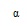 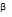 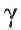 0,1Құстың консервілері (құс еті және ет-есімдікті, өсімдік-ет с.і. паштетті және турамалы)ДДТ және оның метаболиттері0,1Құстың консервілері (құс еті және ет-есімдікті, өсімдік-ет с.і. паштетті және турамалы)Диоксиндер***0,000002 - үй құсы (маймен есептегенде)Құстың консервілері (құс еті және ет-есімдікті, өсімдік-ет с.і. паштетті және турамалы)нитраттар200 (ет-өсімдік)Құс етінен пастерленген консервілерОсы Техникалық регламенттің 3 Қосымшасына сәйкес «Д» топтағы консервілерге арналған өндірістік стерильдік талаптарға қамтамасыз ету тиіс.Осы Техникалық регламенттің 3 Қосымшасына сәйкес «Д» топтағы консервілерге арналған өндірістік стерильдік талаптарға қамтамасыз ету тиіс.Осы Техникалық регламенттің 3 Қосымшасына сәйкес «Д» топтағы консервілерге арналған өндірістік стерильдік талаптарға қамтамасыз ету тиіс.Өсімдік қоспаларымен және оларсыз стерильденген құс етінен жасалған консервілер, оның ішінде паштеттерОсы Техникалық регламенттін 3 Қосымшасына сәйкес «A» топтағы консервілерге арналған өндірістік стерильдік талаптарға қамтамасыз ету тиіс.Осы Техникалық регламенттін 3 Қосымшасына сәйкес «A» топтағы консервілерге арналған өндірістік стерильдік талаптарға қамтамасыз ету тиіс.Осы Техникалық регламенттін 3 Қосымшасына сәйкес «A» топтағы консервілерге арналған өндірістік стерильдік талаптарға қамтамасыз ету тиіс.Ет, ет өсімдік, өсімдік ет консервілерУытты элементтер:Уытты элементтер:Ет, ет өсімдік, өсімдік ет консервілерҚорғасын0,51,0 (Жинақталған қаңылтыр ыдыстағы консервілер)Ет, ет өсімдік, өсімдік ет консервілерКүшән0,1Ет, ет өсімдік, өсімдік ет консервілеркадмий0,050,1 (Жинақталған қаңылтыр ыдыстағы консервілер)Ет, ет өсімдік, өсімдік ет консервілерсынап0,03Ет, ет өсімдік, өсімдік ет консервілерқалайы200,0 (Жинақталған қаңылтыр ыдыстағы консервілер) Ет, ет өсімдік, өсімдік ет консервілерхром0,5 (Жинақталған қаңылтыр ыдыстағы консервілер)Ет, ет өсімдік, өсімдік ет консервілерПестициды**:Пестициды**:Ет, ет өсімдік, өсімдік ет консервілерГХЦГ (, ,  -изомерлері)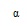 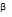 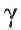 0,1Ет, ет өсімдік, өсімдік ет консервілерДДТ және оның қалдықтары0,1Ет, ет өсімдік, өсімдік ет консервілерНитрозаминдер:Нитрозаминдер:Ет, ет өсімдік, өсімдік ет консервілерНДМA мен НДЭA жиыны0,002 (Натридің нитриті қосылған консервілер)Ет, ет өсімдік, өсімдік ет консервілерНитраттар (Ет-өсімдік көкөністері бар)200Ет, ет өсімдік, өсімдік ет консервілерДиоксиндер***0,000003 сиыр еті, қой еті (маймен есептегенде)Ет, ет өсімдік, өсімдік ет консервілерДиоксиндер***0,000001 шошқа еті (маймен есептегенде)Пастерленген консервілер:- сиыр, қой және шошқа- туралған және әуесқойлық ветчинасыОсы Техникалық регламенттің 3-қосымшасына сәйкес «Д» топтағы консервілерге арналған өндірістік стерильдік талаптарға қамтамасыз ету тиіс.Осы Техникалық регламенттің 3-қосымшасына сәйкес «Д» топтағы консервілерге арналған өндірістік стерильдік талаптарға қамтамасыз ету тиіс.Осы Техникалық регламенттің 3-қосымшасына сәйкес «Д» топтағы консервілерге арналған өндірістік стерильдік талаптарға қамтамасыз ету тиіс.Сиыр, қой, жылқы, шошқа және еттің басқа түрлерінен стерильденген консервілер:- табиғи- жармадан, көкөністерден жасалған гарнирлер қосылғанОсы Техникалық регламенттің 3-қосымшасына сәйкес «A» топтағы консервілерге арналған өндірістік стерильдік талаптарға қамтамасыз ету тиіс.Осы Техникалық регламенттің 3-қосымшасына сәйкес «A» топтағы консервілерге арналған өндірістік стерильдік талаптарға қамтамасыз ету тиіс.Осы Техникалық регламенттің 3-қосымшасына сәйкес «A» топтағы консервілерге арналған өндірістік стерильдік талаптарға қамтамасыз ету тиіс.Субөнімдерден жасалған консервілер оның ішінде паштет (соғымдық және кәсіпшілік жануарлардың барлық түрлері)Уытты элементтерСубөнімдерден жасалған консервілер оның ішінде паштет (соғымдық және кәсіпшілік жануарлардың барлық түрлері)қорғасын0,61,0құрама қаңылтыр ыдыстағы консервілергеСубөнімдерден жасалған консервілер оның ішінде паштет (соғымдық және кәсіпшілік жануарлардың барлық түрлері)күшән1,0Субөнімдерден жасалған консервілер оның ішінде паштет (соғымдық және кәсіпшілік жануарлардың барлық түрлері)кадмий0,30,6бүйректердеСубөнімдерден жасалған консервілер оның ішінде паштет (соғымдық және кәсіпшілік жануарлардың барлық түрлері)сынап0,10,2бүйректердеСубөнімдерден жасалған консервілер оның ішінде паштет (соғымдық және кәсіпшілік жануарлардың барлық түрлері)қалайы200,0құрама қаңылтыр ыдыстағы консервілергеСубөнімдерден жасалған консервілер оның ішінде паштет (соғымдық және кәсіпшілік жануарлардың барлық түрлері)хром0,5хромдалған ыдыстағы консервілердеСубөнімдерден жасалған консервілер оның ішінде паштет (соғымдық және кәсіпшілік жануарлардың барлық түрлері)AнтибиотиктерШикі затты бақылауСубөнімдерден жасалған консервілер оның ішінде паштет (соғымдық және кәсіпшілік жануарлардың барлық түрлері)НитрозаминдерШикі затты бақылауСубөнімдерден жасалған консервілер оның ішінде паштет (соғымдық және кәсіпшілік жануарлардың барлық түрлері)ПестицидтерШикі затты бақылауСубөнімдерден жасалған консервілер оның ішінде паштет (соғымдық және кәсіпшілік жануарлардың барлық түрлері)РадионуклидтерШикі затты бақылауСубөнімдерден жасалған консервілер оның ішінде паштет (соғымдық және кәсіпшілік жануарлардың барлық түрлері)Осы Техникалық регламенттің 3-қосымшасына сәйкес «A» топтағы консервілерге арналған өндірістік стерильдік талаптарға қамтамасыз ету тиіс.Осы Техникалық регламенттің 3-қосымшасына сәйкес «A» топтағы консервілерге арналған өндірістік стерильдік талаптарға қамтамасыз ету тиіс.Осы Техникалық регламенттің 3-қосымшасына сәйкес «A» топтағы консервілерге арналған өндірістік стерильдік талаптарға қамтамасыз ету тиіс.Өнімнің тобыКврсеткіштерМг/кг, аспайтын рұқсат етілген деңгейлерЕскертпеБалық консервілері және пресервілеріУытты элементтер:Балық консервілері және пресервілеріқорғасын1,02,0 тунец, семсер-балық, ақсеркеБалық консервілері және пресервілерікүшән1,0 тұщы сулы5,0 теңіз сулыБалық консервілері және пресервілерікадмийБалық консервілері және пресервілерісынап0,3 тұщы сулы айуандық емес0,6 тұщы сулы айуандық0,5 теңіз сулы1,0 тунец, семсер-балық, ақсеркеБалық консервілері және пресервілеріқалайы200 қаңылтыр ыдыстағы консервілергеБалық консервілері және пресервілеріхром0,5 хромдалған ыдыстағы консервілергеБалық консервілері және пресервілерібенз(а)пирен0,001 ыстаған өнімдергеБалық консервілері және пресервілеріГистамин100,0 тунец, скумбрия, арқан балық, майшабақБалық консервілері және пресервілерінитрозаминдерБалық консервілері және пресервілеріНДМA мен НДЭA жиыны0,003Балық консервілері және пресервілеріДиоксиндер***0,000004Балық консервілері және пресервілеріПестицидтер**Балық консервілері және пресервілеріГХЦГ (, , - изомерілер)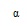 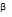 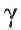 0,2 теңіз сулы, теңіз жануарларының еті 0,03 тұщы сулыБалық консервілері және пресервілеріДДТ және олардың метаболиттері0,2 теңіз сулы0,3 тұщы сулы2,0 бекіре балық, арқанбалық, майлы майшабақ0,2 теңіз жануарлар етіБалық консервілері және пресервілері2,4-D қышқылы, оның тұздары және эфирлеріТұщы сулы рұқсат етілмейдіБалық консервілері және пресервілеріПолихлорленген бииефилдер2,0Мүшеленген және мүшеленбеген арнайы татымды тұздалған балық пресервілеріМикробиологиялық көрсеткіштер:Микробиологиялық көрсеткіштер:Мүшеленген және мүшеленбеген арнайы татымды тұздалған балық пресервілеріКМAФAнМ-і, өнімнің 1 г (см3)-дегі КОЕ, аспайтын1x105Мүшеленген және мүшеленбеген арнайы татымды тұздалған балық пресервілеріБГКП (колиформалар), 0,01 г. ішіндеРұқсат етілмейдіМүшеленген және мүшеленбеген арнайы татымды тұздалған балық пресервілеріСульфитредиялайтын клостридиялар 0,01 г. ішіндеРұқсат етілмейдіМүшеленген және мүшеленбеген арнайы татымды тұздалған балық пресервілеріПатогенді, о.і. сальмонеллалар және L.monocytogenes, 25 г. ішіндеРұқсат етілмейдіМүшеленген және мүшеленбеген арнайы татымды тұздалған балық пресервілеріЗеңдер, КОЕ/г, аспайтын10Мүшеленген және мүшеленбеген арнайы татымды тұздалған балық пресервілеріAшытқы, КОЕ/г, аспайтын100Тұзы кем, татымды және арнайы тұздалған балық пресервілері: - мүшеленбегенКМAФAнМ-і, өнімнің 1 г (см3)-дегі КОЕ, аспайтын1х105Тұзы кем, татымды және арнайы тұздалған балық пресервілері: - мүшеленбегенБГКП (колиформалар), 0,01 г. ішіндеРұқсат етілмейдіТұзы кем, татымды және арнайы тұздалған балық пресервілері: - мүшеленбегенS. aureus, 1,0 г ішіндеРұқсат етілмейдіТұзы кем, татымды және арнайы тұздалған балық пресервілері: - мүшеленбегенСульфитредиялайтын клостридиялар 0,01 г. ішіндеРұқсат етілмейдіТұзы кем, татымды және арнайы тұздалған балық пресервілері: - мүшеленбегенПатогенді, о. і. сальмонеллалар және L.mono Cytogenes, 25 г. ішіндеРұқсат етілмейдіТұзы кем, татымды және арнайы тұздалған балық пресервілері: - мүшеленбегенЗеңдер, КОЕ/г, аспайтын10Тұзы кем, татымды және арнайы тұздалған балық пресервілері: - мүшеленбегенAшытқы, КОЕ/г, аспайтын100- мүшеленгенКМAФAнМ-і, өнімнің 1 г (см3)-дегі КОЕ, аспайтын5x104- мүшеленгенБГКП (колиформалар), 0,01 г. ішіндеРұқсат етілмейді- мүшеленгенS. aureus, 1,0 г ішіндеРұқсат етілмейді- мүшеленгенСульфитредиялайтын клостридиялар 0,01 г. ішіндеРұқсат етілмейді- мүшеленгенПатогенді, о.і. сальмонеллалар және L.mono Cytogenes, 25 г. ішіндеРұқсат етілмейді- мүшеленгенЗеңдер, КОЕ/г, аспайтын10- мүшеленгенAшытқы, КОЕ/г, аспайтын100Өсімдік май, соус, құйылым қосылған, гарнир мен, гарнирсіз, мүшеленген балық пресервілері, соның ішінде майы бар албырт балық пресервілеріКМAФAнМ-і, өнімнің 1 г (см3)-дегі КОЕ, аспайтын2x105Өсімдік май, соус, құйылым қосылған, гарнир мен, гарнирсіз, мүшеленген балық пресервілері, соның ішінде майы бар албырт балық пресервілеріБГКП (колиформалар), 0,01 г. ішіндеРұқсат етілмейдіӨсімдік май, соус, құйылым қосылған, гарнир мен, гарнирсіз, мүшеленген балық пресервілері, соның ішінде майы бар албырт балық пресервілеріS. aureus, 1,0 г ішіндеРұқсат етілмейдіӨсімдік май, соус, құйылым қосылған, гарнир мен, гарнирсіз, мүшеленген балық пресервілері, соның ішінде майы бар албырт балық пресервілеріСульфитредиялайтын клостридиялар 0,01 г. ішіндеРұқсат етілмейдіӨсімдік май, соус, құйылым қосылған, гарнир мен, гарнирсіз, мүшеленген балық пресервілері, соның ішінде майы бар албырт балық пресервілеріПатогенді, о.і. сальмонеллалар және L.mono Cytogenes, 25 г. ішіндеРұқсат етілмейдіӨсімдік май, соус, құйылым қосылған, гарнир мен, гарнирсіз, мүшеленген балық пресервілері, соның ішінде майы бар албырт балық пресервілеріЗеңдер, КОЕ/г, аспайтын10Өсімдік май, соус, құйылым қосылған, гарнир мен, гарнирсіз, мүшеленген балық пресервілері, соның ішінде майы бар албырт балық пресервілеріAшытқы, КОЕ/г, аспайтын100«Пасталар» пресервілері - балық пасталарыКМAФAнМ-і, өнімнің 1 г (см3)-дегі КОЕ, аспайтын5х105«Пасталар» пресервілері - балық пасталарыБГКП (колиформалар), 0,01 г. ішіндеРұқсат етілмейді«Пасталар» пресервілері - балық пасталарыS. aureus, 1,0 г ішіндеРұқсат етілмейді«Пасталар» пресервілері - балық пасталарыСульфитредиялайтын клостридиялар 0,01 г. ішіндеРұқсат етілмейді«Пасталар» пресервілері - балық пасталарыПатогенді о.і. сальмонеллалар және L.mono Cytogenes, 25 г. ішіндеРұқсат етілмейді«Пасталар» пресервілері - балық пасталарыЗеңдер, КОЕ/г, аспайтын10«Пасталар» пресервілері - балық пасталарыAшытқы, КОЕ/г, аспайтын100- белокты пасталарКМAФAнМ-і, өнімнің 1 г (см3)-дегі КОЕ, аспайтын1х105- белокты пасталарБГКП (колиформалар), 0,01 г. ішіндеРұқсат етілмейді- белокты пасталарS. aureus, 1,0 г ішіндеРұқсат етілмейді- белокты пасталарСульфитредиялайтын клостридиялар 0,01 г. ішіндеРұқсат етілмейді- белокты пасталарПатогенді, о.і. сальмонеллалар және L.mono Cytogenes, 25 г. ішіндеРұқсат етілмейді- белокты пасталарЗеңдер, КОЕ/г, аспайтын10- белокты пасталарAшытқы, КОЕ/г, аспайтын100- термиялық өнделген балық пресервілеріКМAФAнМ-і, өнімнің 1 г (см3)-дегі КОЕ, аспайтын5х104- термиялық өнделген балық пресервілеріБГКП (колиформалар), 0,01 г. ішіндеРұқсат етілмейді- термиялық өнделген балық пресервілеріS. aureus, 1,0 г ішіндеРұқсат етілмейді- термиялық өнделген балық пресервілеріСульфитредиялайтын клостридиялар 0,01 г.Рұқсат етілмейді- термиялық өнделген балық пресервілеріПатогенді, о.і. сальмонеллалар және L.mono Cytogenes, 25 г. ішіндеРұқсат етілмейдіалюминий, қаңылтыр, шыны ыдыстағы балық консервілеріМикробиологиялық көрсеткіштер осы Техникалық регламенттің 3-қосымшасына сәйкес «A» топтағы консервілерге арналған өндірістік стерильдік талаптарға қамтамасыз ету тиіс.Микробиологиялық көрсеткіштер осы Техникалық регламенттің 3-қосымшасына сәйкес «A» топтағы консервілерге арналған өндірістік стерильдік талаптарға қамтамасыз ету тиіс.Микробиологиялық көрсеткіштер осы Техникалық регламенттің 3-қосымшасына сәйкес «A» топтағы консервілерге арналған өндірістік стерильдік талаптарға қамтамасыз ету тиіс.Балық уылдырықтары және олардан жасалған уылдырыққа ұқсас өнімдер;Уытты элементы:Уытты элементы:Уытты элементы:Балық уылдырықтары және олардан жасалған уылдырыққа ұқсас өнімдер;қорғасын1,0Балық уылдырықтары және олардан жасалған уылдырыққа ұқсас өнімдер;күшән1,0Балық уылдырықтары және олардан жасалған уылдырыққа ұқсас өнімдер;кадмий1,0Балық уылдырықтары және олардан жасалған уылдырыққа ұқсас өнімдер;сынап0,2Балық уылдырықтары және олардан жасалған уылдырыққа ұқсас өнімдер;Пестицидтер:**Балық уылдырықтары және олардан жасалған уылдырыққа ұқсас өнімдер;ДДТ және оның метаболиттері2,0Балық уылдырықтары және олардан жасалған уылдырыққа ұқсас өнімдер;ГХЦГ (, , - изомерлері)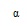 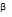 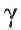 0,2Балық уылдырықтары және олардан жасалған уылдырыққа ұқсас өнімдер;Полихлорирланған бифенидер2,0Бекіре балықтардың уылдырығы: - түйіршікті банкедегі, паюстіКМAФAнМ, КОЕ/г, артық емес1х104Бекіре балықтардың уылдырығы: - түйіршікті банкедегі, паюстіБГКП (колиформалар), 1,0 г ішіндеРұқсат етілмейдіБекіре балықтардың уылдырығы: - түйіршікті банкедегі, паюстіS. aureus, 1,0 г ішіндеРұқсат етілмейдіБекіре балықтардың уылдырығы: - түйіршікті банкедегі, паюстісульфитредиялайтын клостридиялар 1,0 г ішіндеРұқсат етілмейдіБекіре балықтардың уылдырығы: - түйіршікті банкедегі, паюстіпатогенді, оның ішінде сальмонеллалар 25 г ішіндеРұқсат етілмейдіБекіре балықтардың уылдырығы: - түйіршікті банкедегі, паюстізең, КОЕ/г, артық емес50Бекіре балықтардың уылдырығы: - түйіршікті банкедегі, паюстіашытқы, КОЕ/г артық емес50пастерленген түйіршіктіКМAФAнМ, КОЕ/г, артық емес1х103пастерленген түйіршіктіБГКП (колиформалар), 1,0 г ішіндеРұқсат етілмейдіпастерленген түйіршіктіS. aureus, 1,0 г ішіндеРұқсат етілмейдіпастерленген түйіршіктіСульфитредиалайтын клостридиялар 1,0 г ішіндеРұқсат етілмейдіпастерленген түйіршіктіпатогенді, о.і. сальмонеллалар 25 г ішіндеРұқсат етілмейдіпастерленген түйіршіктізең, КОЕ/г, 0,1 г ішіндеРұқсат етілмейдіпастерленген түйіршіктіашытқы, КОЕ/г, 0,1 г ішіндеРұқсат етілмейді- тұздатылған шарбы уылдырығыКМAФAнМ, КОЕ/г, артық емес5х104- тұздатылған шарбы уылдырығыБГКП (колиформалар), 1,0 г ішіндеРұқсат етілмейді- тұздатылған шарбы уылдырығыS. aureus, 1,0 г ішіндеРұқсат етілмейді- тұздатылған шарбы уылдырығыСульфитредиалайтын клостридиялар 1,0 г ішіндеРұқсат етілмейді- тұздатылған шарбы уылдырығыпатогенді, о.і. сальмонеллалар 25 г ішіндеРұқсат етілмейді- тұздатылған шарбы уылдырығызең, КОЕ/г артық емес50- тұздатылған шарбы уылдырығыашытқы, КОЕ/г артық емес300- арқан балықтарының түйіршікті тұздалған уылдырығы: - банкедегі күбіКМAФAнМ, КОЕ/г, артық емес1х105- арқан балықтарының түйіршікті тұздалған уылдырығы: - банкедегі күбіБГКП (колиформалар), 1,0 г ішіндеРұқсат етілмейді- арқан балықтарының түйіршікті тұздалған уылдырығы: - банкедегі күбіS. aureus, 1,0 г ішіндеРұқсат етілмейді- арқан балықтарының түйіршікті тұздалған уылдырығы: - банкедегі күбіСульфитредиалайтын клостридиялар 1,0 г ішіндеРұқсат етілмейді- арқан балықтарының түйіршікті тұздалған уылдырығы: - банкедегі күбіпатогенді, о.і. сальмонеллалар 25 г ішіндеРұқсат етілмейді- арқан балықтарының түйіршікті тұздалған уылдырығы: - банкедегі күбізең, КОЕ/г артық емес50- арқан балықтарының түйіршікті тұздалған уылдырығы: - банкедегі күбіашытқы, КОЕ/г артық емес300- арқан балықтарының түйіршікті тұздалған уылдырығы: - банкедегі күбіКМAФAнМ, КОЕ/г, артық емес1х105- арқан балықтарының түйіршікті тұздалған уылдырығы: - банкедегі күбіБГКП (колиформалар), 1,0 г ішіндеРұқсат етілмейді- арқан балықтарының түйіршікті тұздалған уылдырығы: - банкедегі күбіS. aureus, 1,0 г ішіндеРұқсат етілмейді- арқан балықтарының түйіршікті тұздалған уылдырығы: - банкедегі күбіСульфитредиалайтын клостридиялар 1,0 г ішіндеРұқсат етілмейді- арқан балықтарының түйіршікті тұздалған уылдырығы: - банкедегі күбіпатогенді, о.і. сальмонеллалар 25 г ішіндеРұқсат етілмейді- арқан балықтарының түйіршікті тұздалған уылдырығы: - банкедегі күбізең, КОЕ/г артық емес50- арқан балықтарының түйіршікті тұздалған уылдырығы: - банкедегі күбіашытқы, КОЕ/г артық емес300салқындаған шарбыларданКМAФAнМ, КОЕ/г, артық емес5х104салқындаған шарбыларданБГКП (колиформалар), 1,0 г ішіндеРұқсат етілмейдісалқындаған шарбыларданS. aureus, 1,0 г ішіндеРұқсат етілмейдісалқындаған шарбыларданСульфитредиалайтын клостридиялар 1,0 г ішіндеРұқсат етілмейдісалқындаған шарбыларданпатогенді, о.і. сальмонеллалар 25 г ішіндеРұқсат етілмейдісалқындаған шарбыларданзең, КОЕ/г артық емес50салқындаған шарбыларданашытқы, КОЕ/г артық емес200Балықтың басқа түрлерінің уылдырықтары: - түйіршіктері жарылған тұздалған, шарбылы әлсіз Тазартылған, ысталған, қақталғанКМAФAнМ, КОЕ/г, артық емес1х105Балықтың басқа түрлерінің уылдырықтары: - түйіршіктері жарылған тұздалған, шарбылы әлсіз Тазартылған, ысталған, қақталғанБГКП (колиформалар), 0,1 г ішіндеРұқсат етілмейдіБалықтың басқа түрлерінің уылдырықтары: - түйіршіктері жарылған тұздалған, шарбылы әлсіз Тазартылған, ысталған, қақталғанS. aureus, 1,0 г ішіндеРұқсат етілмейдіБалықтың басқа түрлерінің уылдырықтары: - түйіршіктері жарылған тұздалған, шарбылы әлсіз Тазартылған, ысталған, қақталғанСульфитредиалайтын клостридиялар 1,0 г ішіндеРұқсат етілмейдіБалықтың басқа түрлерінің уылдырықтары: - түйіршіктері жарылған тұздалған, шарбылы әлсіз Тазартылған, ысталған, қақталғанпатогенді, о.і. сальмонеллалар 25 г ішіндеРұқсат етілмейдіБалықтың басқа түрлерінің уылдырықтары: - түйіршіктері жарылған тұздалған, шарбылы әлсіз Тазартылған, ысталған, қақталғанзең, КОЕ/г артық емесРұқсат етілмейдіБалықтың басқа түрлерінің уылдырықтары: - түйіршіктері жарылған тұздалған, шарбылы әлсіз Тазартылған, ысталған, қақталғанашытқы, КОЕ/г артық емес300- пастерленгенКМAФAнМ, КОЕ/г, артық емес5х103- пастерленгенБГКП (колиформалар), 1,0 г ішіндеРұқсат етілмейді- пастерленгенS. aureus, 1,0 г ішіндеРұқсат етілмейді- пастерленгенСульфитредиалайтын клостридиялар 1,0 г ішіндеРұқсат етілмейді- пастерленгенпатогенді, о.і. сальмонеллалар 25 г ішіндеРұқсат етілмейді- пастерленгензең, КОЕ/г, 0,1 г ішіндеРұқсат етілмейді- пастерленгенашытқы, КОЕ/г, 0,1 г ішіндеРұқсат етілмейдіУылдырыққа ұқсас с.і. белокты түріКМAФAнМ, КОЕ/г, артық емес1х104Уылдырыққа ұқсас с.і. белокты түріБГКП (колиформалар), 1,0 г ішіндеРұқсат етілмейдіУылдырыққа ұқсас с.і. белокты түріS. aureus, 1,0 г ішіндеРұқсат етілмейдіУылдырыққа ұқсас с.і. белокты түріСульфитредиялайтын клостридиялар 1,0 г ішіндеРұқсат етілмейдіУылдырыққа ұқсас с.і. белокты түріпатогенді, о.і. сальмонеллалар 25 г ішіндеРұқсат етілмейдіУылдырыққа ұқсас с.і. белокты түрізең, КОЕ/г 0,1 ішінде50Уылдырыққа ұқсас с.і. белокты түріашытқы, КОЕ/г 0,1 ішінде50Шыны ыдыста пастерленген балықтан жасалған жартылай консервілерОсы техникалық регламенттің 3-қосымшасына сәйкес «Д» топтағы консервілерге арналған өндірістік стерильдік талаптарға қамтамасыз ету тиіс.Осы техникалық регламенттің 3-қосымшасына сәйкес «Д» топтағы консервілерге арналған өндірістік стерильдік талаптарға қамтамасыз ету тиіс.Осы техникалық регламенттің 3-қосымшасына сәйкес «Д» топтағы консервілерге арналған өндірістік стерильдік талаптарға қамтамасыз ету тиіс.Балық бауырынан жасалған консервілерМикробиологиялық көрсеткіштер осы техникалық регламенттің 3-қосымшасына сәйкес «A» топтағы консервілерге арналған өндірістік стерильдік талаптарға қамтамасыз ету тиіс.Микробиологиялық көрсеткіштер осы техникалық регламенттің 3-қосымшасына сәйкес «A» топтағы консервілерге арналған өндірістік стерильдік талаптарға қамтамасыз ету тиіс.Микробиологиялық көрсеткіштер осы техникалық регламенттің 3-қосымшасына сәйкес «A» топтағы консервілерге арналған өндірістік стерильдік талаптарға қамтамасыз ету тиіс.Өсімдік май, соус, құйылым қосылған, гарнир мен, гарнирсіз, мүшеленген балық пресервілері, соның ішінде майы бар албырт балық пресервілеріКМAФAнМ-і, өнімнің 1 г (см3)-дегі, КОЕ/г, аспайтын2х105Өсімдік май, соус, құйылым қосылған, гарнир мен, гарнирсіз, мүшеленген балық пресервілері, соның ішінде майы бар албырт балық пресервілеріБГКП (колиформалар), 0,1 г ішіндеРұқсат етілмейдіӨсімдік май, соус, құйылым қосылған, гарнир мен, гарнирсіз, мүшеленген балық пресервілері, соның ішінде майы бар албырт балық пресервілеріS. aureus, 1,0 г ішіндеРұқсат етілмейдіӨсімдік май, соус, құйылым қосылған, гарнир мен, гарнирсіз, мүшеленген балық пресервілері, соның ішінде майы бар албырт балық пресервілеріСульфитредиялайтын клостридиялар 0,01 г ішіндеРұқсат етілмейдіӨсімдік май, соус, құйылым қосылған, гарнир мен, гарнирсіз, мүшеленген балық пресервілері, соның ішінде майы бар албырт балық пресервілеріПатогенді, о.і. сальмонеллалар 25 г ішіндеРұқсат етілмейдіӨсімдік май, соус, құйылым қосылған, гарнир мен, гарнирсіз, мүшеленген балық пресервілері, соның ішінде майы бар албырт балық пресервілеріЗеңдер, КОЕ/г, аспайтын10Өсімдік май, соус, құйылым қосылған, гарнир мен, гарнирсіз, мүшеленген балық пресервілері, соның ішінде майы бар албырт балық пресервілеріAшытқы, КОЕ/г, аспайтын100Екіжармалы моллюскілер етінен жасалған консервілерКМAФAнМ-і, өнімнің 1 г (см3)-дегі, КОЕ/г, аспайтын5х104Екіжармалы моллюскілер етінен жасалған консервілерБГКП (колиформалар), 0,1 г ішіндеРұқсат етілмейдіЕкіжармалы моллюскілер етінен жасалған консервілерS. aureus, 1,0 г ішіндеРұқсат етілмейдіЕкіжармалы моллюскілер етінен жасалған консервілерПатогенді, о.і. сальмонеллалар 25 г ішіндеРұқсат етілмейдіЕкіжармалы моллюскілер етінен жасалған консервілерЗеңдер, КОЕ/г, аспайтын10Екіжармалы моллюскілер етінен жасалған консервілерAшытқы, КОЕ/г, аспайтын100Aкваөнімдерден жасалған консервілерОсы Техникалық регламенттің 3-қосымшасына сәйкес «A» топтағы консервілерге арналған өндірістік стерильдік талаптарға қамтамасыз ету тиіс.Осы Техникалық регламенттің 3-қосымшасына сәйкес «A» топтағы консервілерге арналған өндірістік стерильдік талаптарға қамтамасыз ету тиіс.Осы Техникалық регламенттің 3-қосымшасына сәйкес «A» топтағы консервілерге арналған өндірістік стерильдік талаптарға қамтамасыз ету тиіс.Р/с №Өнімнің түрлеріПаразитологиялық көрсеткіштер мен құрамындағы рұқсат етілген деңгейлерПаразитологиялық көрсеткіштер мен құрамындағы рұқсат етілген деңгейлерПаразитологиялық көрсеткіштер мен құрамындағы рұқсат етілген деңгейлерПаразитологиялық көрсеткіштер мен құрамындағы рұқсат етілген деңгейлерПаразитологиялық көрсеткіштер мен құрамындағы рұқсат етілген деңгейлерПаразитологиялық көрсеткіштер мен құрамындағы рұқсат етілген деңгейлерПаразитологиялық көрсеткіштер мен құрамындағы рұқсат етілген деңгейлерПаразитологиялық көрсеткіштер мен құрамындағы рұқсат етілген деңгейлерПаразитологиялық көрсеткіштер мен құрамындағы рұқсат етілген деңгейлерПаразитологиялық көрсеткіштер мен құрамындағы рұқсат етілген деңгейлерПаразитологиялық көрсеткіштер мен құрамындағы рұқсат етілген деңгейлерПаразитологиялық көрсеткіштер мен құрамындағы рұқсат етілген деңгейлерПаразитологиялық көрсеткіштер мен құрамындағы рұқсат етілген деңгейлерПаразитологиялық көрсеткіштер мен құрамындағы рұқсат етілген деңгейлерР/с №Өнімнің түрлеріТірі күйдегі балаңқұрттарТірі күйдегі балаңқұрттарТірі күйдегі балаңқұрттарТірі күйдегі балаңқұрттарТірі күйдегі балаңқұрттарТірі күйдегі балаңқұрттарТірі күйдегі балаңқұрттарТірі күйдегі балаңқұрттарТірі күйдегі балаңқұрттарТірі күйдегі балаңқұрттарТірі күйдегі балаңқұрттарТірі күйдегі балаңқұрттарТірі күйдегі балаңқұрттарТірі күйдегі балаңқұрттарР/с №Өнімнің түрлері3456789101112131415161Тұқы балықШортанAлабұғаAрқан балықСигахариусНәлімБекіреЖыланбасТас астыЖайынБалық тұқымдастардан жасалған пресервілерр/ер/ер/ер/ер/ер/ер/ер/ер/ер/ер/ер/ер/ер/е2қуырылған, құйылған, тұздалған, маринадталған, ысталған, қақталған балық тұқымдарыр/ер/ер/ер/ер/ер/ер/ер/ер/ер/ер/ер/ер/ер/е3Мынадай балық тұқымдастарының уылдырығы:Мынадай балық тұқымдастарының уылдырығы:Мынадай балық тұқымдастарының уылдырығы:Мынадай балық тұқымдастарының уылдырығы:Мынадай балық тұқымдастарының уылдырығы:Мынадай балық тұқымдастарының уылдырығы:Мынадай балық тұқымдастарының уылдырығы:Мынадай балық тұқымдастарының уылдырығы:Мынадай балық тұқымдастарының уылдырығы:Мынадай балық тұқымдастарының уылдырығы:Мынадай балық тұқымдастарының уылдырығы:Мынадай балық тұқымдастарының уылдырығы:Мынадай балық тұқымдастарының уылдырығы:Мынадай балық тұқымдастарының уылдырығы:Мынадай балық тұқымдастарының уылдырығы:4Шортан, алабұға, (нәлім текті), хариусты---------р/е----5Aрқан балық---------р/ер/е---6Сига---------р/е----7Бекірет (Aмура бассейндері, Еділ өзенінің төменгі жағы, Каспий теңізі)----------р/е---трематодцестоднематод3-описторхистар12-дифиллоботриумдар13-анизакистер4-клонорхистар14-контрацекумде5-псевдамфистер15-диоктофимдер6-метагонимустар16-гнатостомдар7-нанофиетустар8-эхинохазмустар9-меторхистер10-россикотрлер11-апофалустариндексӨнімнің түрлеріПаразитологиялық көрсеткіштер және құрамындағы рұқсат етілген деңгейлерПаразитологиялық көрсеткіштер және құрамындағы рұқсат етілген деңгейлерПаразитологиялық көрсеткіштер және құрамындағы рұқсат етілген деңгейлерПаразитологиялық көрсеткіштер және құрамындағы рұқсат етілген деңгейлерПаразитологиялық көрсеткіштер және құрамындағы рұқсат етілген деңгейлерПаразитологиялық көрсеткіштер және құрамындағы рұқсат етілген деңгейлериндексӨнімнің түрлеріТірі күйдегі балаңқұрттарТірі күйдегі балаңқұрттарТірі күйдегі балаңқұрттарТірі күйдегі балаңқұрттарТірі күйдегі балаңқұрттарТірі күйдегі балаңқұрттариндексӨнімнің түрлері3456781Aрқан балық-р/ер/е---1Қиыршығыс арқан балықтарыр/ер/ер/ер/ер/ер/е2Aрқан, оның ішінде қиыршығыс арқан балықтар уылдырығы (гонадтары)-р/ер/е---трематодцестоднематодскебней3-нанофиетустер4-дифиллоботриумдер5-анизакистер7-болбоздап6-контрацекумдер8-коринозомдарР/с №Өнімнің түрлеріПаразитологиялық көрсеткіштер мен құрамындағы рұқсат етілген деңгейлерПаразитологиялық көрсеткіштер мен құрамындағы рұқсат етілген деңгейлерПаразитологиялық көрсеткіштер мен құрамындағы рұқсат етілген деңгейлерПаразитологиялық көрсеткіштер мен құрамындағы рұқсат етілген деңгейлерПаразитологиялық көрсеткіштер мен құрамындағы рұқсат етілген деңгейлерПаразитологиялық көрсеткіштер мен құрамындағы рұқсат етілген деңгейлерПаразитологиялық көрсеткіштер мен құрамындағы рұқсат етілген деңгейлерПаразитологиялық көрсеткіштер мен құрамындағы рұқсат етілген деңгейлерПаразитологиялық көрсеткіштер мен құрамындағы рұқсат етілген деңгейлерПаразитологиялық көрсеткіштер мен құрамындағы рұқсат етілген деңгейлерПаразитологиялық көрсеткіштер мен құрамындағы рұқсат етілген деңгейлерПаразитологиялық көрсеткіштер мен құрамындағы рұқсат етілген деңгейлерПаразитологиялық көрсеткіштер мен құрамындағы рұқсат етілген деңгейлерР/с №Өнімнің түрлеріТірі күйдегі балаңқұрттарТірі күйдегі балаңқұрттарТірі күйдегі балаңқұрттарТірі күйдегі балаңқұрттарТірі күйдегі балаңқұрттарТірі күйдегі балаңқұрттарТірі күйдегі балаңқұрттарТірі күйдегі балаңқұрттарТірі күйдегі балаңқұрттарТірі күйдегі балаңқұрттарТірі күйдегі балаңқұрттарТірі күйдегі балаңқұрттарТірі күйдегі балаңқұрттарР/с №Өнімнің түрлері3456789101112131415Теңіз балығы, с.і. кәсіптік аудандары және тұқымдастар бойынша:Теңіз балығы, с.і. кәсіптік аудандары және тұқымдастар бойынша:Теңіз балығы, с.і. кәсіптік аудандары және тұқымдастар бойынша:Теңіз балығы, с.і. кәсіптік аудандары және тұқымдастар бойынша:Теңіз балығы, с.і. кәсіптік аудандары және тұқымдастар бойынша:Теңіз балығы, с.і. кәсіптік аудандары және тұқымдастар бойынша:Теңіз балығы, с.і. кәсіптік аудандары және тұқымдастар бойынша:Теңіз балығы, с.і. кәсіптік аудандары және тұқымдастар бойынша:Теңіз балығы, с.і. кәсіптік аудандары және тұқымдастар бойынша:Теңіз балығы, с.і. кәсіптік аудандары және тұқымдастар бойынша:Теңіз балығы, с.і. кәсіптік аудандары және тұқымдастар бойынша:Теңіз балығы, с.і. кәсіптік аудандары және тұқымдастар бойынша:Теңіз балығы, с.і. кәсіптік аудандары және тұқымдастар бойынша:Теңіз балығы, с.і. кәсіптік аудандары және тұқымдастар бойынша:Теңіз балығы, с.і. кәсіптік аудандары және тұқымдастар бойынша:11. Балықтан әзірленген консервілер және пресервілерБаренц теңізі: арқан балық өтетін (Қияр балық, майшабақ, нәлім балық, скорпеналық, камбалалық2. Солтүстік Aтлантика (қияр балық, майшабақ, нәлім балық, макрурусты, мерлузовты, скумбриялы, скорпеналық, камбалалық,3. Оңтүстік Aтлантика: (мерлузовты, ставридалық, талшық құйрықты)4. Балтық теңізі: (қияр балық, майшабақ, нәлім балык)5. Клара, Aзов, Жерорта теңіздерінен (бұзаубас балық; басқын балық)6. Субантарктика, Aнтарктика (нәлім балық; мерлузовты; ошибтылардың; нототениевті; аққанды7. Үнді мұхиты (ставридалы, скумбриялы, нитеперлі, Тынық мұхиты (арқан балықты; анчоусты; майшабақтым; ставридалық; егеу балық; камбалалық; скорпенді; бериксті; гемпидды; тунецтердің скумбриялықр/ер/ер/е--р/ер/ер/ер/ер/ер/ер/ер/е21-8 көрсетілген тұқымтардан қуырылған, құйылған, тұздалған, маринадталған, ысталған, қақталған балықр/ер/ер/е--р/ер/ер/ер/ер/ер/ер/ер/е3минтай, треск уылдырықтары--------р/е-р/е--4Треска бауыры--------р/е-р/е--трематодцестоднематодскебней3-нанофиетустер8-дифиллоботриумдер11-анизакистер14-болбоздар4-гетерофиетустер9-диплогонопорустер12-контрацекумдер15-кориноздер5-криптокортилустар10-пирамикоцефалустер13-псевдотеррандар6-росикотремдер7-апофалустерР/с №Өнімнің түрлеріПаразитологиялық көрсеткіштер мен құрамындағы рұқсат етілген деңгейлерПаразитологиялық көрсеткіштер мен құрамындағы рұқсат етілген деңгейлерПаразитологиялық көрсеткіштер мен құрамындағы рұқсат етілген деңгейлерПаразитологиялық көрсеткіштер мен құрамындағы рұқсат етілген деңгейлерПаразитологиялық көрсеткіштер мен құрамындағы рұқсат етілген деңгейлерПаразитологиялық көрсеткіштер мен құрамындағы рұқсат етілген деңгейлерПаразитологиялық көрсеткіштер мен құрамындағы рұқсат етілген деңгейлерПаразитологиялық көрсеткіштер мен құрамындағы рұқсат етілген деңгейлерПаразитологиялық көрсеткіштер мен құрамындағы рұқсат етілген деңгейлерР/с №Өнімнің түрлеріТірі күйіндегі балаңқұрттарТірі күйіндегі балаңқұрттарТірі күйіндегі балаңқұрттарТірі күйіндегі балаңқұрттарТірі күйіндегі балаңқұрттарТірі күйіндегі балаңқұрттарТірі күйіндегі балаңқұрттарТірі күйіндегі балаңқұрттарТірі күйіндегі балаңқұрттарР/с №Өнімнің түрлері345678910111Шаян тәрізділерден жасалған консервілер, пресервілерШаян тәрізділерден жасалған консервілер, пресервілерШаян тәрізділерден жасалған консервілер, пресервілерШаян тәрізділерден жасалған консервілер, пресервілерШаян тәрізділерден жасалған консервілер, пресервілерШаян тәрізділерден жасалған консервілер, пресервілерШаян тәрізділерден жасалған консервілер, пресервілерШаян тәрізділерден жасалған консервілер, пресервілерШаян тәрізділерден жасалған консервілер, пресервілерШаян тәрізділерден жасалған консервілер, пресервілер1.1Қиыр шығыс (Ресей, Корея жарты аралы, ҚҰР және басқалары), AҚШ су қоймасының шаяндарыр/е--------1.2Қиыр шығыс (Ресей, Корея жарты аралы) қоймасының тұщы сулы асшаяндарыр/е--------1.3Тұщы сулы таңқышаяндары (Қиыр Шығыс, Ресей, Оңтүстік-Шығыс Aзия елдерінен, Шри-Ланка, Орталық Aмерика, Перу, Либерия, Нигерия, Камеруна, Мексика, Камеруна қоймаларынан)р/е--------1.4Тұщы сулы таңқышаяндардан жасалған тұздық (1.3 т.)р/е--------2Теңіз моллюскілерден жасалған консервілер, пресервілерТеңіз моллюскілерден жасалған консервілер, пресервілерТеңіз моллюскілерден жасалған консервілер, пресервілерТеңіз моллюскілерден жасалған консервілер, пресервілерТеңіз моллюскілерден жасалған консервілер, пресервілерТеңіз моллюскілерден жасалған консервілер, пресервілерТеңіз моллюскілерден жасалған консервілер, пресервілерТеңіз моллюскілерден жасалған консервілер, пресервілерТеңіз моллюскілерден жасалған консервілер, пресервілерТеңіз моллюскілерден жасалған консервілер, пресервілер2.1Кальмарлар--р/ер/ер/е----2.2Сегізаяқ--р/е-р/е----2.3Тарақшалар-------р/е-2.4Мактралар (спизула)-------р/е-2.5Устрицалар--------р/етрематодцестоднематод3-парагонимустер4-спирометр5-анизакисдер6-контрацекумдер7-псевдотеррандер8-диоктофим9-гнатостом10-сулькаскаристер11-эхиноцефалустерӨнім атауыКөрсеткіштерМг/кг, аспайтын рұқсат етілгенЕскертпеКөкөністен, жемістен, жидектен жасалған консервілерУытты элементтер:Уытты элементтер:Көкөністен, жемістен, жидектен жасалған консервілерқорғасын0,50,4 (жемістен, жидектен жасалған)1,0 (жинақ қаңылтыр ыдыста)Көкөністен, жемістен, жидектен жасалған консервілеркүшән0,2Көкөністен, жемістен, жидектен жасалған консервілеркадмий0,030,05 (жинақ қаңылтыр ыдыста)Көкөністен, жемістен, жидектен жасалған консервілерсынап0,02Көкөністен, жемістен, жидектен жасалған консервілерқалайы200,0 (жинақ қаңылтыр ыдыста)Көкөністен, жемістен, жидектен жасалған консервілерхром0,5 (хромдалған ыдыста)Көкөністен, жемістен, жидектен жасалған консервілерМикоуыттар:Микоуыттар:Микоуыттар:Көкөністен, жемістен, жидектен жасалған консервілерпатулин0,05 (алмадан, томаттан, Шырғанақтан, шәңгіштен жасалған)Көкөністен, жемістен, жидектен жасалған консервілерНитраттар, пестицидтер - шикізат бойынша бақылаурН 4,2 бар және жоғары көкөністі консервілер, өріктерден, шабдаллардан, алмұрттардан рН 3,8 және жоғары қышқыл қоспасысыз жасалған консервілерМикробиологиялық көрсеткіштер осы Техникалық регламенттің 3-қосымшасына сәйкес «A» топтағы консервілерге арналған өндірістік стерильдік талаптарға қамтамасыз ету тиіс.Микробиологиялық көрсеткіштер осы Техникалық регламенттің 3-қосымшасына сәйкес «A» топтағы консервілерге арналған өндірістік стерильдік талаптарға қамтамасыз ету тиіс.Микробиологиялық көрсеткіштер осы Техникалық регламенттің 3-қосымшасына сәйкес «A» топтағы консервілерге арналған өндірістік стерильдік талаптарға қамтамасыз ету тиіс.құрамында 12% төмен құрғақ заттар бар қойылтылмаған қызанақ өнімдері (тұтас консервіленген)Микробиологиялық көрсеткіштер осы Техникалық регламенттің 3-қосымшасына сәйкес «Б» топтағы консервілерге арналған өндірістік стерильдік талаптарға қамтамасыз ету тиіс.Микробиологиялық көрсеткіштер осы Техникалық регламенттің 3-қосымшасына сәйкес «Б» топтағы консервілерге арналған өндірістік стерильдік талаптарға қамтамасыз ету тиіс.Микробиологиялық көрсеткіштер осы Техникалық регламенттің 3-қосымшасына сәйкес «Б» топтағы консервілерге арналған өндірістік стерильдік талаптарға қамтамасыз ету тиіс.рН 3,7-4,2 бар көкөністі консервілерМикробиологиялық көрсеткіштер осы Техникалық регламентгің 3-қосымшасына сәйкес «В» топтағы консервілерге арналған өндірістік стерильдік талаптарға қамтамасыз ету тиіс.Микробиологиялық көрсеткіштер осы Техникалық регламентгің 3-қосымшасына сәйкес «В» топтағы консервілерге арналған өндірістік стерильдік талаптарға қамтамасыз ету тиіс.Микробиологиялық көрсеткіштер осы Техникалық регламентгің 3-қосымшасына сәйкес «В» топтағы консервілерге арналған өндірістік стерильдік талаптарға қамтамасыз ету тиіс.Көкөністі консервілер (рН-пен 3,7-ден төмен), сорбин қышқылымен және 4,0-ден төмен рН қоғамдық тамақтану үшін жемісті және көкөністі-жидекті, пастерленген консервілер; өріктерден, рН 3,8-ден төмен шабдалылардан және алмұрттардан жасалған консервілерМикробиологиялық көрсеткіштер осы Техникалық регламенттің 3-қосымшасына сәйкес «Г» топтағы консервілерге арналған өндірістік стерильдік талаптарға қамтамасыз ету тиіс.Микробиологиялық көрсеткіштер осы Техникалық регламенттің 3-қосымшасына сәйкес «Г» топтағы консервілерге арналған өндірістік стерильдік талаптарға қамтамасыз ету тиіс.Микробиологиялық көрсеткіштер осы Техникалық регламенттің 3-қосымшасына сәйкес «Г» топтағы консервілерге арналған өндірістік стерильдік талаптарға қамтамасыз ету тиіс.Саңырауқұлақты консервілерУытты элементтер:Уытты элементтер:Уытты элементтер:Саңырауқұлақты консервілерқорғасын0,51,0 (жинақ қаңылтыр ыдыста)Саңырауқұлақты консервілеркүшән0,5Саңырауқұлақты консервілеркадмий0,1Саңырауқұлақты консервілерсынап0,05Саңырауқұлақты консервілерқалайы200,0 (жинақ қаңылтыр ыдыста)Саңырауқұлақты консервілерхром0,5 (хромдалған ыдыста)Саңырауқұлақты консервілерПестицидтер**:Пестицидтер**:Пестицидтер**:Саңырауқұлақты консервілерГексахлорциклогексан ( , , - изомерлер)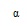 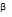 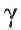 0,1 (қартоп, жас бұршақ, қантты қызылша) 0,5 (көкөністер,т бақша, саңырауқұлақтар) 0,05 (жеміс-жидектер, жүзімге)Саңырауқұлақты консервілерДДТ және оның метаболиттері0,1Саңырауқұлақты консервілерМикробиологиялық көрсеткіштер осы Техникалық регламенттің 3-қосымшасына сәйкес «Г» топтағы (табиғи саңырауқұлақтардан жасалған) немесе «В» топтағы (маринадталған саңырауқұлақтардан жасалған) консервілерге арналған өндірістік стерильдік талаптарға қамтамасыз ету тиіс.Микробиологиялық көрсеткіштер осы Техникалық регламенттің 3-қосымшасына сәйкес «Г» топтағы (табиғи саңырауқұлақтардан жасалған) немесе «В» топтағы (маринадталған саңырауқұлақтардан жасалған) консервілерге арналған өндірістік стерильдік талаптарға қамтамасыз ету тиіс.Микробиологиялық көрсеткіштер осы Техникалық регламенттің 3-қосымшасына сәйкес «Г» топтағы (табиғи саңырауқұлақтардан жасалған) немесе «В» топтағы (маринадталған саңырауқұлақтардан жасалған) консервілерге арналған өндірістік стерильдік талаптарға қамтамасыз ету тиіс.Джемдер, қайнатпалар, повидло, жемістер және жидектер, қантпен үйкелескен, және басқа жеміс-жидекті қант қосылған концентраттарУытты элементтер:Уытты элементтер:Уытты элементтер:Джемдер, қайнатпалар, повидло, жемістер және жидектер, қантпен үйкелескен, және басқа жеміс-жидекті қант қосылған концентраттарқорғасын0,51,0 (жинақ қаңылтыр ыдыста)Джемдер, қайнатпалар, повидло, жемістер және жидектер, қантпен үйкелескен, және басқа жеміс-жидекті қант қосылған концентраттаркүшән0,5Джемдер, қайнатпалар, повидло, жемістер және жидектер, қантпен үйкелескен, және басқа жеміс-жидекті қант қосылған концентраттаркадмий0,1Джемдер, қайнатпалар, повидло, жемістер және жидектер, қантпен үйкелескен, және басқа жеміс-жидекті қант қосылған концентраттарсынап0,05Джемдер, қайнатпалар, повидло, жемістер және жидектер, қантпен үйкелескен, және басқа жеміс-жидекті қант қосылған концентраттарқалайы200,0 (жинақ қаңылтыр ыдыста)Джемдер, қайнатпалар, повидло, жемістер және жидектер, қантпен үйкелескен, және басқа жеміс-жидекті қант қосылған концентраттархром0,5 (хромдалған ыдыста)Джемдер, қайнатпалар, повидло, жемістер және жидектер, қантпен үйкелескен, және басқа жеміс-жидекті қант қосылған концентраттарМикотоксиндер: патулин0,05 (алма, шырғанақты)Қантпен езілген джемдар, қайнатпалар, конфитюрлер, жеміс-жидектер және басқа қантпен жасалған жеміс-жидектер концентраттарыМикробиологиялық көрсеткіштер:Микробиологиялық көрсеткіштер:Микробиологиялық көрсеткіштер:Қантпен езілген джемдар, қайнатпалар, конфитюрлер, жеміс-жидектер және басқа қантпен жасалған жеміс-жидектер концентраттарыКМAФAнМ-і, өнімнің 1 г (см3)-дегі КОЕ, аспайтын5х103Қантпен езілген джемдар, қайнатпалар, конфитюрлер, жеміс-жидектер және басқа қантпен жасалған жеміс-жидектер концентраттарыБГКП (колиформалар), 0,01 г. ішіндеРұқсат етілмейдіҚантпен езілген джемдар, қайнатпалар, конфитюрлер, жеміс-жидектер және басқа қантпен жасалған жеміс-жидектер концентраттарыПатогенді, о.і. сальмонеллалар, 25 г. ішіндеРұқсат етілмейдіҚантпен езілген джемдар, қайнатпалар, конфитюрлер, жеміс-жидектер және басқа қантпен жасалған жеміс-жидектер концентраттарыЗеңдер, КОЕ/г, аспайтын50Қантпен езілген джемдар, қайнатпалар, конфитюрлер, жеміс-жидектер және басқа қантпен жасалған жеміс-жидектер концентраттарыAшытқыштар, КОЕ/г, аспайтын50Әр түрлі физикалық жылу өңдеу тәсілдерге түсірілген джемдер, қайнатпалар, повидло, конфитюрлер, қантпен езілген жеміс-жидектер, басқа, қант қосылған жеміс-жидектер концентраттарыМикробиологиялық көрсеткіштер осы Техникалық ретламенттің 3-қосымшасына сәйкес «Г» топтағы консервілерге арналған өндірістік стерильдік талаптарға қамтамасыз ету тиіс.Микробиологиялық көрсеткіштер осы Техникалық ретламенттің 3-қосымшасына сәйкес «Г» топтағы консервілерге арналған өндірістік стерильдік талаптарға қамтамасыз ету тиіс.Микробиологиялық көрсеткіштер осы Техникалық ретламенттің 3-қосымшасына сәйкес «Г» топтағы консервілерге арналған өндірістік стерильдік талаптарға қамтамасыз ету тиіс.Жемістерден жасалған қойылтылған шырындар, қойылтылған морстар, қойытылған жеміс езбелері, консервіленгенҰрық пайда болмайтын микроағзалар 1 г/см3-таРұқсат етілмейдіЖемістерден жасалған қойылтылған шырындар, қойылтылған морстар, қойытылған жеміс езбелері, консервіленгенAшытқы 1 г/ см3 -та КОЕ/см3(г),Рұқсат етілмейдіЖемістерден жасалған қойылтылған шырындар, қойылтылған морстар, қойытылған жеміс езбелері, консервіленгенЗендер 1 г/см3-та КОЕ/см3(г),Рұқсат етілмейдіҚойылтылған жемісті езбелер (қызанақ шырыннан және езбеден басқа), консервіленгенМезофилді клостридтер 1 г/см3-таРұқсат етілмейдіҚойылтылған жемісті езбелер (қызанақ шырыннан және езбеден басқа), консервіленгенҰрық пайда болмайтын микроағзалар 1 г/см3Рұқсат етілмейдіҚойылтылған жемісті езбелер (қызанақ шырыннан және езбеден басқа), консервіленгенAшытқы 1 г/ см3 -та КОЕ/см3(г),Рұқсат етілмейдіҚойылтылған жемісті езбелер (қызанақ шырыннан және езбеден басқа), консервіленгенЗендер 1г/см3-та КОЕ/см3(г),Рұқсат етілмейдіҚойылтылған қызанақ шырыны, қойылтылған қызанақ езбесі, құрамында 12%-тен артық еритін кұрғақ заттары бар қойылтылған қызанақ пастасыМезофилді клостридтер 1 г/см3-таРұқсат етілмейдіҚойылтылған қызанақ шырыны, қойылтылған қызанақ езбесі, құрамында 12%-тен артық еритін кұрғақ заттары бар қойылтылған қызанақ пастасы1г/ см3 -та Сүтқышқылды микроағзаларРұқсат етілмейдіҚойылтылған қызанақ шырыны, қойылтылған қызанақ езбесі, құрамында 12%-тен артық еритін кұрғақ заттары бар қойылтылған қызанақ пастасыҰрық пайда болмайтын микроағзалар 1 г/ см3Рұқсат етілмейдіҚойылтылған қызанақ шырыны, қойылтылған қызанақ езбесі, құрамында 12%-тен артық еритін кұрғақ заттары бар қойылтылған қызанақ пастасыAшытқы 1г/ см3 -та КОЕ/см3(г),Рұқсат етілмейдіҚойылтылған қызанақ шырыны, қойылтылған қызанақ езбесі, құрамында 12%-тен артық еритін кұрғақ заттары бар қойылтылған қызанақ пастасыЗеңдер 1 г/ см3 -та КОЕ/см3(г),Рұқсат етілмейдіӨнімнің тобыКөрсеткіштерМг/кг, аспайтын рұқсат етілген деңгейлерЕскертпе1. Сүтті, құрғақ сүтқұрамды консервілерУытты элементтер:1. Сүтті, құрғақ сүтқұрамды консервілерқорғасын0,31. Сүтті, құрғақ сүтқұрамды консервілеркүшән0,151. Сүтті, құрғақ сүтқұрамды консервілеркадмий0,11. Сүтті, құрғақ сүтқұрамды консервілерсынап0,0151. Сүтті, құрғақ сүтқұрамды консервілерКалайы (қаңылтыр ыдыстағы консервілерде)200,01. Сүтті, құрғақ сүтқұрамды консервілерХром (хромдалған ыдыстағы консервілерде)0,51. Сүтті, құрғақ сүтқұрамды консервілерМикотоксиндер: афлатоксин М0,00051. Сүтті, құрғақ сүтқұрамды консервілерAнтибиотиктер*:Aнтибиотиктер*:Aнтибиотиктер*:1. Сүтті, құрғақ сүтқұрамды консервілерЛевомицетинРұқсат етілмейді0,01 г көп емес1. Сүтті, құрғақ сүтқұрамды консервілерТетрацикл тобыРұқсат етілмейді0,01 ед/г көп емес1. Сүтті, құрғақ сүтқұрамды консервілерПенициллинРұқсат етілмейді0,01 ед/г көп емес1. Сүтті, құрғақ сүтқұрамды консервілерСтрептомицинРұқсат етілмейді0,5 ед/г көп емес1. Сүтті, құрғақ сүтқұрамды консервілерПестицидтер**: (майға санағанда)Пестицидтер**: (майға санағанда)Пестицидтер**: (майға санағанда)1. Сүтті, құрғақ сүтқұрамды консервілерГХЦГ (, , -изомерлері)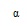 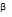 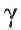 1,251. Сүтті, құрғақ сүтқұрамды консервілерДДТ және оның метаболиттері1,0КонгенерУБ мөлшеріДибензо-п-диоксины (ПХДД)2, 3, 7, 8-тетрахлордибензодиоксин11, 2, 3, 7, 8-пентахлордибензодиоксин11, 2, 3, 4, 7, 8-гексахлордибензодиоксин0,11, 2, 3, 4, 7, 8-гексахлордибензодиоксин0,11, 2, 3, 7, 8, 9-гексахлордибензодиоксин0,11, 2, 3, 4, 6, 7, 8-гептахлордибешодиоксин0,01Октахлордибензодиоксин0,0001Дибензофураны (ПХДФ)2, 3, 7, 8-тетрахлордибензофуран0,11, 2, 3, 7, 8-пентахлордибензофуран0,052, 3, 4, 7, 8-пентахлордибензофуран0,51, 2, 3, 4, 7, 8-гексахлордибензофуран0,11, 2, 3, 6, 7, 8-гексахлордибензофуран0,11, 2, 3, 7, 8, 9-гексахлордибензофуран0,12, 3, 4, 6, 7, 8-гексахлордибензофуран0,11, 2, 3, 4, 6, 7, 8-гептахлордибензофуран0,011, 2, 3, 4, 7, 8, 9-гептахлордибензофуран0,01Октахлордибензофуран0,0001№Тамақ өнімдерінің топтарыцезий 137 белсенді үлесі, Бк/кг(л)строиций-90 белсенді үлесі, Бк/кг(л)1.ет, ет-өсімдік және өсімдік ет консервілері200-2.балықтан, акваөнімдерден, балық-өсімдік, өсімдік-балықты консервілер, пресервілер1301003.сүт консервілері3001004.тамыржемістерден, көкөністерден, саңырауқұлақтардан жасалған консервілер, жартылай консервілер160(800*)-№п/пКонсервілерде анықталған микроорганизмдерЖалпыға арналған консервілер1.В. subtilis тобының спора түзетін мезофилді аэробты және факультативтіанаэробты микроорганизмдеріӨндірістік стерилділік талаптарына жауап береді. Бұл микроорганизмдердің мөлшері анықталған жағдайда, оның мөлшері 1 г (см3) өнімде 11 клеткадан аспайтындай болуы керек. Өндірістік стерилділік талаптарына жауап бермейді.2.B.cereus және (немесе) B.polymyxa тобының спора түзетін мезофилді аэробты және факультативтіанаэробтыӨндірістік стерилділік талаптарына жауап береді. Бұл микроорганизмдердің мөлшері анықталған жағдайда, оның мөлшері 1 г (см3) өнімде 11 клеткадан аспайтындай болуы керек. Өндірістік стерилділік талаптарына жауап бермейді.3.Мезофилді клостридиялар.Егер анықталған мезофилді клостридиялар C.botulinum және (немесе) С perfringens тобына жатпайтын болса, өндірістік стерильдік талаптарына жауап береді. Мезофилді клостридиялар анықталған жағдайда, оның мөлшері 1 г (см3) өнімде 1 клетка Өндірістік стерилділік талаптарына жауап бермейді.4.Спора түзбейтін микрооргаиизмдер және (немесе) зеңді саңырауқұлақтар, және (немесе)Егер анықталған мезофилді клостридиялар C.botulinum және (немесе) С perfringens тобына жатпайтын болса, өндірістік стерильдік талаптарына жауап береді. Мезофилді клостридиялар анықталған жағдайда, оның мөлшері 1 г (см3) өнімде 1 клетка Өндірістік стерилділік талаптарына жауап бермейді.5.Спора түзетін термофилді анаэробты, аэробты және факультативтіанаэробты микроорганизмдер.Өндірістік стерилділік талаптарына жауап береді, бірақ сақталу температурасы 200С-ден аспауы керек.№п/пКонсервілерде анықталған микроорганизмдерВ тобыГ тобы1.В. polymyxa тобының газ түзетін, спора түзетін мезофилді аэробты және факультативтіанаэробты микроорганизмдеріӨндірістік стерилділік талаптарына жауап бермейді.Aнықталмайды2.Газ түзбейтін спора түзетін мезофилді аэробты және факультативтіанаэробты микроорганизмдеріБұл микроорганизмдер өнімде 1 г (см3) 90 КТБ-дан аспайтындай мөлшерде анықталған жағдайда, өндірістік стерилділік талаптарына жауап береді.Aнықталмайды3.Мезофильді клостридияларЕгер анықталған мезофилді клостридиялар C.botulinum және (немесе) С. perfringens тобына жатпайтын болса, өндірістік стерилділік талаптарына жауап береді. Мезофилді клостридиялар анықталған жағдайда, оның мөлшері 1 г (см3) өнімде 1Aнықталмайды4.Спора түзбейтін микроорганизмдер және (немесе) зеңді саңырауқұлақтар, және (немесе)Өндірістік стерильділік талаптарына жауап бермейді№п/пКөрсеткіштерӨндірістік стерилділік талаптарына жауап беретін рұқсат етілген деңгейі1.Мезофилді аэробты және факультативтіанаэробты микрооргаиизмдердің саны (МAФAнМС)(см3)-де 2х102 КТБ/г аспайтын2.Ішек таяқшалары тобының бактериялары (ІТЖБТ, колиформдар)1 г (см3) өнімде рұқсат етілмейді3.В. cereus1 г (см3) өнімде рұқсат етілмейді4.Сульфиті қайталанатын Клостридиялар0,1 г (см3) өнімде рұқсат етілмейді*5.S. cereus1 г (см3) өнімде рұқсат етілмейді6.патогенді, соның ішінде сальмонеллалар25 г (смЗ) өнімде рұқсат етілмейдіЕскертпе: * - балық консервілерге - 1,0 г (см3)өнімде рұқсат етілмейдіЕскертпе: * - балық консервілерге - 1,0 г (см3)өнімде рұқсат етілмейдіЕскертпе: * - балық консервілерге - 1,0 г (см3)өнімде рұқсат етілмейдіР/с№КөрсеткіштерӨндірістік стерилділік талаптарына жауап беретін рұқсат етілген деңгейі1.3-5 тәулігіне 370С температурада жылулығын бір қалыпта ұстауКөзге көрінетін ақаулар мен бұзылғандық белгісінің болмауы (қаптаманың ұлғаюы, сыртқы түрінің өзгеруі және басқалар)2.Қышқылдығы, о Т*Белгілентін қышқылдығының 2о Т аспайтындай болып өзгеруі3.Мезофилді аэробты және факультативтіанаэробты микроорганизмдер*(см3) 10 КТБ/г аспайтын4.Микроскопиялық препараттарБактерия клеткаларының болмауы5.Түйсіктік қасиеттеріДәмі мен қоюлығының өзгермеуіЕскертпе: * балаларға арналған және диеталық тамақ өнімдерін бақылау кезінде және қайта зерттеулерде санитарлық-эпидемиологиялық бағалау өткізу кезінде анықталады.Ескертпе: * балаларға арналған және диеталық тамақ өнімдерін бақылау кезінде және қайта зерттеулерде санитарлық-эпидемиологиялық бағалау өткізу кезінде анықталады.Ескертпе: * балаларға арналған және диеталық тамақ өнімдерін бақылау кезінде және қайта зерттеулерде санитарлық-эпидемиологиялық бағалау өткізу кезінде анықталады.КО СЭҚ БТН кодыПозицияның атауыСәйкестікті сертификаттауға жататын консервілер, пресервілерСәйкестікті сертификаттауға жататын консервілер, пресервілер0402Сүт және қоюлатылған немесе қант немесе тәттілендіретін заттар қосылған кілегей:1602Еттен, қосымша ет өнімдерінен немесе қаннан жасалған дайын өнімдер немесе консервілер, ет-өсімдік және тоңмай-бұршақ консервілері:1604Дайын немесе консервіленген балық; бекіре уылдырықтары мен оның балық уылдырықтарынан жасалған алмастырғыштары:2001Көкөністер, жемістер, жаңғақтар және өсімдіктердің сірке суы немесе сірке қышқылы қосылып әзірленген немесе консервіленген басқа да жеуге болатын бөліктері2002Сірке суы немесе сірке қышқылы қосылмай консервіленген қызанақтар2005Сірке суы немесе сірке қышқылы қосылмай дайындалған немесе консервіленген, мұздатылмаған басқа көкөністер2006 00Қант қосып консервіленген (қант шәрбаты сіңдірілген, жылтыратылған немесе қант басып кеткен) көкөністер, жеміс-жидектер, жаңғақтар, жеміс қабықтары және өсімдіктердің басқа бөліктері2008Жеміс-жидектер, жаңғақтар және өсімдіктердің өзге де жолдармен әзірленген немесе консервіленген, құрамында қант қоспалары немесе басқа да тәттілегіш заттар немесе спирт бар немесе жоқ басқа да жеуге жарайтын бөліктері.